Okul Adı	:Tarih : 04/09/2023Yaş Grubu (Ay)	:Öğretmenin Adı Soyadı	:MİLLİ EĞİTİM BAKANLIĞI OKUL ÖNCESİ EĞİTİM PROGRAMI GÜNLÜK EĞİTİM AKIŞIGüne Başlama ZamanıOkulun ilk günü olması sebebiyle çocuklar bir yakınıyla sınıfa alınır. Öğretmen kendini tanıtır ve çocukların sınıfı gözlem yapmalarına fırsat tanır.Oyun Zamanıİlk gün çocuklar ve aileler ile tanışılır.Kahvaltı, TemizlikUyum haftası nedeniyle kahvaltı yapılmaz.Etkinlik ZamanıYaşasın Okula Gidiyorum! Bütünleştirilmiş Türkçe, müzik, oyun, büyük grup etkinliğiGünü Değerlendirme ZamanıÇocuklarla günün değerlendirilmesi amaçlı sohbet edildi. İlk günlerinin nasıl geçtiği soruldu ve her birinin cevapları dinlendi. Çocuklara ilk gün hediyeleri verildi.Eve GidişHazırlıklar tamamlanır, çocuklarla vedalaşılır.Genel DeğerlendirmeÇocuk Açısından: Çocuklarda ilk günün verdiği bir heyecan vardı ama tanışmanın ardından şarkı ve oyunlar ile daha da rahatladıkları görüldü. Cesaret madalyalarını alan çocuklar çokmutlu oldular.Program Açısından: Planlamada alınan kazanım ve göstergelerine ulaşılmaya çalışıldı. Etkinlik çeşitliliğine dikkat edildi. Uyum haftası olduğu için içerikler buna göre hazırlandı. Süreyeterli geldi.Öğretmen Açısından: Çocukların okula uyumunu kolaylaştırmak için öncelikle çocuklara isimleri ile seslenmek için yaka kartları kullanıldı ve cesaret madalyaları ile küçük hediyeler verildi. Çocukların bu süreçte daha rahat olmaları sağlandı. Dolayısıyla çocukların ilgi ve dikkati yapılan etkinliklere çekilmede başarılı olundu.Etkinlik Adı: İçeriği: Yaşasın Okula Gidiyorum!Etkinliğin Çeşidi: Bütünleştirilmiş Türkçe, müzik, oyun, büyük grup etkinliğiKAZANIM VE GÖSTERGELERB G : K 5: Nesne ya da varlıkları gözlemler.G: Nesne/varlığın adını söyler.Kazanım 5: Nesne veya varlıkları gözlemler.G: Nesne/varlığın miktarını söyler.D G: K 5. Dili iletişim amacıyla kullanır.G: Konuşma sırasında göz teması kurar.S D G: K 1. Kendisine ait özellikleri tanıtır.G: Adını, soyadını söyler.M G: K5. Müzik ve ritim eşliğinde hareket eder.G: Basit dans adımlarını yapar.G: Müzik ve ritim eşliğinde çeşitli hareketleri ardı ardına yapar.ÖĞRENME SÜRECİ*Öğretmen çocuklar ve veliler gelmeden sınıfı ilgi çekecek şekilde hazırlar. Gelen velileri ve çocukları karşılar, tüm sınıfı tamamlanana kadar sınıfı gözlem yapmalarına fırsat tanır. Sınıf tamamlanıncaçocuklarla ebeveynlerin yarım daire şeklinde yan yana oturmaları sağlanır. Öğretmen elinde daha önceden hazırladığı yaka kartlarıyla karşılarına oturur. Veli ve öğrencilerini “hoş geldiniz” diyerekselamlar, ardından kendini tanıtır. Daha sonra çocuklar için hazırladığı yaka kartını gösterir. Çocuklarasizce bu nedir? Bununla ne yapacağım? diyerek sorar ve ilgilerini çeker. Sonra da elinde tuttuklarının bir “yaka kartı” olduğunu ve az sonra her birinin ismini bu karta yazacağını söyler. Henüz ilk gün olduğu için her birinin ismini bu karta bakarak hatırlayabileceğini söyler. Sırasıyla çocukları yanına çağırır, isminisöylemesini ister ve karta ismini yazar ve yakasına takar.*Ardından okul ve sınıf ile ilgili sohbet eder. Çocuklara neden okula geldiklerini, okulda neleryapacaklarını, sınıfta bulunan öğrenme merkezlerini ve bu merkezlerde yer alan malzemelerin neler olduğunu söyler. Sınıftaki oyuncakları ve merkezlerdeki materyalleri çocuklara tanıtır. Her gün spor, hikaye, müzik, oyun, boyama vs gibi çalışmalar yapacaklarını ve bunları yaparken güzel vakitgeçireceklerini söyler.ÖRDEK AİLESİBu anne ördek (Sağ elin baş parmağı gösterilir) Bu baba ördek (Sol elin baş parmağı gösterilir)Bunlarda yavruları (İki elin baş parmak hariç diğer parmakları gösterilir) Vak vak diyorlar (İki el üst üste konularak açılp kapanır)Derede yüzüyorlar (Yüzme hareketi yapılır)Bir balık görünce (İki el birleştirilerek sağa sola doğru oynatılır) Yakalayıp yiyorlar (Yakalama hareketi yapılır)*Öğretmen anne ve çocukların büyük bir daire oluşturmasını sağlar ortaya geçer “Tanışma Şarkısını” açar şarkı eşliğinde hareketler yapılır. İsteksiz olan öğrenci zorlanmaz.MATERYALLER:Yaka Kartı, Cesaret ÖdülüSÖZCÜKLER: Ördek, robotKAVRAMLAR: Mutlu üzgün,Heyecanlı, Kaygılı,*Öğretmen çocuklara çok sevecekleri bir oyun oynayacaklarını söyler “Araba Oyununa” geçilir. ARABA OYUNUDEĞERLENDİRME:Bugün neler yaptık?Okulunu ve sınıfını sevdin mi?En çok hangi etkinliği yaparken eğlendin? Neden?AİLE KATILIMIAilelerden çocuklarını anlatan kısa bir mektup yazmalarını ve ertesi gün okula getirmelerini istenir. Velilere “Veli Bilgilendirme -Uyum Haftası” dağıtılır.UYARLAMAÖNERİLER	Yaşasın Okula Gidiyorum eğitici çizgi film	Öğretmen “Çocuklar biliyor musun minik bir köstebek varmış ve o da sizin gibi okula yenibaşlamış, izleyelim mi ne dersiniz? diye sorarak “Okul Sevgisi” isimli masal birlikte izlenebilir.Okul Adı	:Tarih : 05/09/2023Yaş Grubu (Ay)	:Öğretmenin Adı Soyadı	:MİLLİ EĞİTİM BAKANLIĞI OKUL ÖNCESİ EĞİTİM PROGRAMI GÜNLÜK EĞİTİM AKIŞIGüne Başlama ZamanıUyum haftasının ilk günleri olduğu için çocuklar bir yakınıyla sınıfa alınır.Oyun ZamanıOyun merkezlerinde bir süre oynanır.Kahvaltı, TemizlikUyum haftası nedeniyle kahvaltı yapılmaz.Etkinlik Zamanı“İlk El İzim” isimli bütünleştirilmiş Sanat, Türkçe, Müzik etkinliği ve Oyun EtkinliğiGünü Değerlendirme ZamanıÇocuklarla günün değerlendirilmesi amaçlı sohbet edildi. Hangi öğrenme merkezlerinde bulunmaktan hoşlandıkları soruldu.Eve GidişHazırlıklar tamamlanır, çocuklarla vedalaşılır.Genel DeğerlendirmeÇocuk Açısından: Çocuklar ilk günün heyecanını biraz atmışlardı, müzik ve oyunlar daha iyi uyum sağlamalarına yardımcı oldu. Evimizde odalar olduğu gibi sınıfımızda da merkezler olduğunu daha iyi kavradılar ve merkezleri çok dikkatle incelediler.Program Açısından: Planlamada alınan kazanım ve göstergelerine ulaşılmaya çalışıldı. Etkinlik çeşitliliğine dikkat edildi. Uyum haftası olduğu için içerikler buna göre hazırlandı. Süreyeterli geldi.Öğretmen Açısından: Çocukların okula uyumunu kolaylaştırmak için öncelikle çocuklara isimleri ile seslenmek için hazırlanan yaka kartları kullanılmaya devam edildi. Çocukların bu süreçte daha rahat olmaları sağlandı. Dolayısıyla çocukların ilgi ve dikkati yapılan etkinliklere çekilmede başarılı olundu.Etkinlik Adı- İçeriği: İlk El İzimEtkinliğin Çeşidi: Bütünleştirilmiş Türkçe, sanat, müzik, oyun büyük grup etkinliğiKAZANIM VE GÖSTERGELERB G : K : Kazanım 5: Nesne ya da varlıkları gözlemler.G: Nesne/varlığın adını söyler.Kazanım 8: Nesne veya varlıkların özelliklerini karşılaştırır.G: Nesne/varlıkların miktarını ayırt eder, karşılaştırır.S D G: K: Kazanım 7: Bir işi ya da görevi başarmak için kendini güdüler.G: Yetişkin yönlendirmesi olmadan bir işe başlar.G: Başladığı işi zamanında bitirmek için çaba gösterir.M G: K3: Nesne kontrolü gerektiren hareketleri yapar.G: Bireysel ve eşli olarak nesneleri kontrol eder.G: Küçük top ile omuz üzerinden atış yapar.Kazanım 5. Müzik ve ritim eşliğinde hareket eder.G: Bedenini, nesneleri ve vurmalı çalgıları kullanarak ritim çalışması yapar.ÖĞRENME SÜRECİ*Öğretmen çocukları ve velileri karşılar, öğretmen tarafından oyun merkezleri tanıtılır, isimleri ve kullanım amaçları açıklanır. Öğrenme merkezlerini incelemeleri için kısa bir süre vakit geçirmelerine fırsat tanır.*Sabah sporu “Dik Dur Kardeşim” yapılır.*Çocuklar masalara alınır, öğretmen daha önceden okulda bulunan parmak boyasını tanıtır, etkinliklerde nasıl kullanacakları, kullanırken nelere dikkat etmeleri gerektiğini anlatır, onunla neler yapılabileceğihakkında sorular sorar. “İlk el izim kağıtları” dağıtılır, çocukların ismi yazılır ve etkinlik yapılır. Kurumaya bırakılır.* Etkinliğin ardından eller yıkanır ve öğretmen çocukların yarım daire şeklinde oturmalarını sağlar.Elinde ise yumuşak bir top vardır. Topu her bir çocuğa sırayla atar topu tutan çocuk ismini söyler, topu öğretmene geri atar. Öğretmen ve tüm sınıf “ Günaydın	, nasılsın” diye sorar. Bu sabahselamlaşmasının ardından parmak oyununa geçilir.*Şaklat Şıklat Döndür (Parmak Oyunu)	Şaklat şaklat şaplat şaplat şaplat (iki el birbirine vurularak şaplatılır.) Şıklat şıklat şıklat şıklat şıklat (iki eldeki parmaklar şıklatılır.)Döndür döndür döndür döndür döndür (iki eller öne arkaya doğru döndürülür.) Salla salla salla salla salla (eller sallanır )Uslu bir çocuk ol (bir işaret parmağı dudağa getirilerek sus işareti yapılır.) Kollarını bağla (kollar göğsün üzerine toplanır.)Arkana yaslan çiçek ol	(arkaya doğru dik oturarak çiçek gibi olması istenir.) diyerek hikaye saatinegeçilir.* “Okulumu Seviyorum Çünkü” eğitici hikaye açarak birlikte izlenir. Öğretmen hikaye sonunda her çocuğa tek tek hikaye hakkında sorular sorar.*Öğretmenin elinde çocuk sayısınca renkli balonlar vardır. “Merhaba Şarkısını” açar ve çocuklar ile daire olarak şarkı eşliğinde hareketleri yapmalarını sağlar, her birine balonlar verildikten sonra “Öğretmenim Bana Bak “oyununa geçilir.MATERYALLER:Parmak boyası, kağıt, top, balon SÖZCÜKLER: Şaklat, şıklat, öğrenme merkezi KAVRAMLAR: Mutlu üzgün, heyecanlı, kaygılı,* Çocuklar ve öğretmen daire olurlar. Oyunun sözlerine uygun hareketler yapılır.Öğretmenim Bana BakBir küçük ördek varmış, yaramazlık yaparmış ( İki el ile dizler tutulur.)Poposunu sallayıp, hemen suya dalarmış. ( Sağa sola sallanıp iki ayak ile öne doğru bir kez zıplanır) Vak vak vak, vak vak vak ( bir sağ tarafa bir sol tarafa eller birbirine vurulur)Öğretmenim abana bak ( ( Her iki el baş ve işaret parmakları daire yapılır ve göze götürülür.) Vak vak vak, vak vak vak ( bir sağ tarafa bir sol tarafa eller birbirine vurulur)Şu ……….’ ya el şaklat, …………….’ya el şaklat ( her bir çocuğun başına el koyulur ve sonra eller birbirinevurulur.*Çocuklar ve aileler ertesi gün görüşmek üzere uğurlanır.DEĞERLENDİRME:Bugün neler yaptık?Sınıfımızdaki öğrenme merkezlerinin isimleri nelerdir?Bu merkezlerdeki materyallerle neler yapabiliriz?Parmak boyası ile resim yapmak hoşunuza gitti mi?En çok hangi etkinliği yaparken eğlendin? Neden?AİLE KATILIMIAilelerden çocuklarıyla evin bölümlerini gezmelerini ve yaşadıkları evin resmini çizmesi için çocuklararehberlik etmeleri istenir. UYARLAMA ÖNERİLERÇocukların öğrenme merkezleri ve diğer etkinliklerde fotoğrafları çekilebilir ve bu görseller kullanılabilir.Puzzle, Hafıza Oyunu, İnteraktif Çalışmalar, İnteraktif OyunlarOkul Adı	:Tarih : 06/09/2023Yaş Grubu (Ay)	:Öğretmenin Adı Soyadı	:MİLLİ EĞİTİM BAKANLIĞI OKUL ÖNCESİ EĞİTİM PROGRAMI GÜNLÜK EĞİTİM AKIŞIGüne Başlama ZamanıUyum haftasının ilk günleri olduğu için çocuklar bir yakınıyla sınıfa alınır.Oyun ZamanıOyun merkezlerinde bir süre oynanır.Kahvaltı, TemizlikUyum haftası nedeniyle kahvaltı yapılmaz.Etkinlik Zamanı“Avucumdaki Öpücük” isimli bütünleştirilmiş Sanat etkinliği “Sınıf Kuralları” Bütünleştirilmiş müzik, oyun büyük grup etkinliğiGünü Değerlendirme ZamanıÇocuklarla günün değerlendirilmesi amaçlı sohbet edildi. Kural Nedir? Neden bu kurallara uymalıyız? Kurallara uymazsak ne olur? Soruları soruldu. Çocuklardan ertesi gün okulagelirken annelerinin avuçlarını öpmelerini istemeleri söylendi.Eve GidişHazırlıklar tamamlanır, çocuklarla vedalaşılır.Genel DeğerlendirmeÇocuk Açısından: Çocuklar sabah sporunu çok sevdiler. Gün içerisinde yapılan etkinlikler kuralların önemini daha iyi kavramalarına yardımcı oldu.Program Açısından: Planlamada alınan kazanım ve göstergelerine ulaşılmaya çalışıldı. Etkinlik çeşitliliğine dikkat edildi. Uyum haftası olduğu için içerikler buna göre hazırlandı. Süreyeterli geldi.Öğretmen Açısından: Çocukların okula uyumunu kolaylaştırmak için öncelikle çocuklara isimleri ile seslenmek için hazırlanan yaka kartları kullanılmaya devam edildi. Çocukların bu süreçte daha rahat olmaları sağlandı.Etkinlik Adı- İçeriği: Avucumdaki Öpücük, Sınıf KurallarıEtkinliğin Çeşidi: Bütünleştirilmiş Sanat etkinliği, müzik, oyun büyük grup etkinliğiKAZANIM VE GÖSTERGELERB G : Kazanım 1. Nesne/durum/olaya dikkatini verirG: Dikkat edilmesi gereken nesne/durum olaya odaklanır.G: Dikkatini çeken nesne/durum/olaya yönelik sorular sorar. Kazanım 2. Nesne/durum/olayla ilgili tahminde bulunur.G: Nesne/durum/olayla ilgili tahminini söyler. 5: Nesne ya da varlıkları gözlemler.Nesne/varlığın adını söyler.Kazanım 8: Nesne veya varlıkların özelliklerini karşılaştırır. Nesne/varlıkların miktarını ayırt eder, karşılaştırır.D G : Kazanım 8. Dinlediklerini/izlediklerini çeşitli yollarla ifadeeder.G: Dinledikleri/izledikleri ile ilgili sorular sorar. sorulara cevap verir.G: Dinlediklerini/izlediklerini başkalarına anlatır.S D G: Kazanım 7: Bir işi ya da görevi başarmak için kendini güdüler.G: Yetişkin yönlendirmesi olmadan bir işe başlar. Başladığı işi zamanında bitirmek için çaba gösterir.M G: K3: Nesne kontrolü gerektiren hareketleri yapar. Bireysel ve eşli olarak nesneleri kontrol eder. Küçük top ileomuz üzerinden atış yapar.Kazanım 5. Müzik ve ritim eşliğinde hareket eder.ÖĞRENME SÜRECİ*Öğretmen çocukları karşılar, çocuklar öğretmen tarafından oyun merkezlerine yönlendirilir.*Sabah sporu “Hareketsiz Robot” yapılır.*Öğretmen elindeki renkli kartları gösterir ve en sevdikleri rengi sorar. Çocukların her biri bir anda konuşmaya başladığında onları anlamadığını söyler. Neden onları anlamamış olduğunu sorar.* Öğretmen çocuklara kuralların olduğunu düşündürdükten sonra kurallar hakkında konuşulur. Nerelerde nasıl kurallar olduğu sorulur.*Öğretmen “Sınıfı Kuralları” ile ilgili eğitici çizgi filmi açarak birlikte izlenir.. Sonrasında “Sınıfkuralları” ile ilgili çocuklarla sohbet eder. Sınıfımızda kurallar neden olmalı? Kurallar olmazsa ne olur? Diye sorular yöneltir. Öğretmen “birlikte kendi sınıfımız için kurallar oluşturalım mı?” diye sorar.Birlikte Kurallar oluşturulur, çocukların ismi yazılır ve parmak boyası ile isminin yanına onay baskısı yapılır.* Öğretmen “Avucumdaki Öpücük” hikayesini açar ve birlikte izlenir. Öğretmen hikaye sonunda her çocuğa tek tek hikaye hakkında sorular sorar.*Ardından çocuklar çocuklar masaya alınır ve sınıftaki boya kalemlerinden dağıtılır. Avucumdaki öpücük isimli sanat etkinliği dağıtılır. Boyamaları istenir. Önceden hazırlanmış olan kalpler dağıtılır ve avuç içine yapıştırılır. Etkinlikler sınıfta gün boyu sergilenir.*Öğretmen “Sıra Olma Şarkısını” açar ve çocuklar ile daire olarak şarkı eşliğinde hareketleri yapmalarını sağlar,MATERYALLER:Boyama sayfası, kalp şeklinde kesilmiş simli eva, yapıştırıcıSÖZCÜKLER: Kural, sıra olmakKAVRAMLAR: Mutlu üzgün,Heyecanlı, kaygılı,Sesli sessiz,Doğru yanlış* Çocuklar minderlerini alarak daire şeklinde otururlar. Öğretmen oyunu ve nasıl oynanacağını çocuklara açıklar.İsmini Söyler misin ?Kanatlarım benek benek Gezinirim çiçek çiçekBana ismini söyler misin ?Çocuk adını söyler…………… benimle dans eder misin ?*Çocuklar ertesi gün görüşmek üzere uğurlanır.DEĞERLENDİRME:Bugün neler yaptık?Kurallara uymak bize neler kazandırır?Hikayeyi beğendiniz mi?En çok hangi etkinliği yaparken eğlendin? Neden?AİLE KATILIMIAilelerden çocuklarıyla “Evimizdeki Kurallar” hakkında sohbet etmeleri istenir. Çocuklarını okula gönderirken avuç içlerini öperek uğurlamaları söylenir.UYARLAMAÖNERİLERPuzzle, Hafıza Oyunu, İnteraktif Çalışmalar, İnteraktif OyunlarOkul Adı	:Tarih : 07/09/2023Yaş Grubu (Ay)	:Öğretmenin Adı Soyadı	:MİLLİ EĞİTİM BAKANLIĞI OKUL ÖNCESİ EĞİTİM PROGRAMI GÜNLÜK EĞİTİM AKIŞIGüne Başlama ZamanıUyum haftası olduğu için çocukların birlikte geldikleri yakını sınıfın dışında kapı açık olacak şekilde kabul edilir.Oyun ZamanıOyun merkezlerinde bir süre oynanır.Kahvaltı, TemizlikUyum haftası nedeniyle kahvaltı yapılmaz.Etkinlik Zamanı“Mızmız Sinek” Bütünleştirilmiş sanat, müzik, oyun büyük grup etkinliğiGünü Değerlendirme ZamanıÇocuklarla günün değerlendirilmesi amaçlı sohbet edildi. Sınıfın dağınık olması mı yoksa düzenli olması mı daha güzeldi? Başka dağınık neler olabilir? Biz bu konuda neler yapabiliriz? Sorularına birlikte cevap aranır.Eve GidişHazırlıklar tamamlanır, çocuklarla vedalaşılır.Genel DeğerlendirmeÇocuk Açısından: Çocuklar sabah sporunu çok sevdiler. Gün içerisinde yapılan etkinlikler kuralların önemini daha iyi kavramalarına yardımcı oldu.Program Açısından: Planlamada alınan kazanım ve göstergelerine ulaşılmaya çalışıldı. Etkinlik çeşitliliğine dikkat edildi. Uyum haftası olduğu için içerikler buna göre hazırlandı. Süreyeterli geldi.Öğretmen Açısından: Çocukların okula uyumunu kolaylaştırmak için öncelikle çocuklara isimleri ile seslenmek için hazırlanan yaka kartları kullanılmaya devam edildi. Çocukların bu süreçte daha rahat olmaları sağlandı.Etkinlik Adı- Mızmız SinekEtkinliğin Çeşidi: Bütünleştirilmiş Sanat etkinliği, müzik, oyun büyük grup etkinliğiKAZANIM VE GÖSTERGELERB G : Kazanım 1. Nesne/durum/olaya dikkatini verirG: Dikkat edilmesi gereken nesne/durum olaya odaklanır.G: Dikkatini çeken nesne/durum/olaya yönelik sorular sorar.Kazanım 2. Nesne/durum/olayla ilgili tahminde bulunur. G: Nesne/durum/olayla ilgili tahminini söyler.5: Nesne ya da varlıkları gözlemler. Nesne/varlığın adını söyler.Kazanım 17. Neden-sonuç ilişkisi kurar.G: Bir olayın olası nedenlerini söyler. Bir olayın olası sonuçlarını söyler.Kazanım 19. Problem durumlarına çözüm üretir. G: : Problemi söyler.G: Probleme çeşitli çözüm yolları önerir.D G : Kazanım 6. Sözcük dağarcığını geliştirir.G: Dinlediklerinde yeni olan sözcükleri fark eder. Kazanım 10. Görsel materyalleri okur.G: : Görsel materyalleri inceler.S D G: Kazanım 12. Değişik ortamlardaki kurallara uyar. G: Kuralların gerekli olduğunu söyler.ÖĞRENME SÜRECİ*Öğretmen çocukları karşılar, çocuklar öğretmen tarafından oyun merkezlerine yönlendirilir.*Sabah sporu “Civcivler Sabah Sporunda” yapılır.*Öğretmen elinde gazetelerle sınıfa girer ve elindekinin ne olduğunu sorar. Çocukların her biri bir anda konuşmaya başladığında onları bir önceki gün olduğu gibi yine anlamadığını söyler. Kalıcılık olması için kurallar hakkında kısa bir hatırlatma yapılır.*Çocuklar masaya alınır ve her çocuğa gazete dağıtılır, incelemeleri istenir. Gazete kağıdında nelergördükleri sorulur. Neden yazı var? Olmasa ne olurdu? Yazı yazmak ve okumak nerede öğrenilir? Gibi soru cevapların ardından çocuklardan ellerindeki gazeteleri her iki elinin baş ve işaret parmaklarıkullanılarak yavaş yavaş yırtmaları istenir. Mümkün olduğu kadar düz bir şekilde yırtmaları için rehberlik edilir. Tüm çocuklar yırtma işlemini bitirdikten sonra “Bum bum bum okula gidiyorum” şarkısı açılır,gazete parçaları yukarı atılarak eğlenilir.*Öğretmen müziği kapatır ve çocuklara “Aaaaa sınıfa ne olmuş böyle?!” der. Sınıfın dağınık halinin nasıl göründüğünü sorar. Öğretmen “Peki ne yapmalıyız şimdi? Diye sorarak çocuklara hem sınıfın kurallarını söyleme hem de düzenli dağınık kavramlarını düşünmelerine rehberlik eder. Yine müzik açılır ama busefer müzik bitene kadar yerdeki tüm gazete parçalarının toplanarak çöp kovasına atılması sağlanır. Öğretmen çocuklara az önceki gibi sınıfa tekrar bakmalarını söyler. Az önceki sınıfın hali ve şimdiki haline baktıkları zaman hangi sınıf daha güzel görünüyor? diye sorar. Düzenli Dağınık ev- okul vs. resimleri gösterilir.*Öğretmen çocuklara akıllı tahta ya da bilgisayardan “Kurallar kurallar” isimli eğitici film açar ve birlikte izlenir.*Çocuklar öğretmeni görebilecek şekilde otururlar. “Tavşanım” tekerlemesi önce izlenir sonra öğretmen ile birlikte hareketleri ile birlikte tekrar edilir.*Parmak oyununun ardından “Mızmız Sinek” masalı dinlenir.MATERYALLER: Gazete, çöp kovası SÖZCÜKLER: Gazete KAVRAMLAR: Mutlu üzgün,Heyecanlı, kaygılı, Hızlı yavaşSesli sessiz,Doğru yanlışÇocuklar daire olurlar ve “Ormandaki Minik Kuş Oyunu” oynanır.*Çocuklar ertesi gün görüşmek üzere uğurlanır.DEĞERLENDİRME:Bugün neler yaptık?Sınıftaki uymamız gereken kurallar nelerdir?Evde uymamız kurallar nelerdir?Masaldaki mızmız sinek neden pişman oldu?En çok hangi etkinliği yaparken eğlendin? Neden?AİLE KATILIMI UYARLAMA ÖNERİLERPuzzle, Hafıza Oyunu, İnteraktif Çalışmalar, İnteraktif OyunlarOkul Adı	:Tarih : 08/09/2023Yaş Grubu (Ay)	:Öğretmenin Adı Soyadı	:MİLLİ EĞİTİM BAKANLIĞI OKUL ÖNCESİ EĞİTİM PROGRAMI GÜNLÜK EĞİTİM AKIŞIGüne Başlama ZamanıUyum haftası olduğu için çocukların birlikte geldikleri yakını sınıfın dışında kapı açık olacak şekilde kabul edilir.Oyun ZamanıOyun merkezlerinde bir süre oynanır.Kahvaltı, TemizlikUyum haftası nedeniyle kahvaltı yapılmaz.Etkinlik Zamanı“Evimiz Köyümüz” Bütünleştirilmiş Türkçe, sanat, müzik, oyun büyük grup etkinliğiGünü Değerlendirme ZamanıÇocuklarla günün değerlendirilmesi amaçlı sohbet edildi. Okulun ilk günü okula gelmeden ve geldikten sonra neler hissettikleri ve şimdi neler hissettikleri konusunda sohbet edilir.Eve GidişHazırlıklar tamamlanır, çocuklarla vedalaşılır.Genel DeğerlendirmeÇocuk Açısından: Çocuklar sabah sporunu çok sevdiler. Evimize Köyümüze oyununu severek oynadılar ve çok eğlendiler.Program Açısından: Planlamada alınan kazanım ve göstergelerine ulaşılmaya çalışıldı. Etkinlik çeşitliliğine dikkat edildi. Uyum haftası olduğu için içerikler buna göre hazırlandı. Süreyeterli geldi.Öğretmen Açısından: Çocukların okula uyumunu kolaylaştırmak için öncelikle çocuklara isimleri ile seslenmek için hazırlanan yaka kartları kullanılmaya devam edildi. Çocukların bu süreçte daha rahat olmaları sağlandı.Etkinlik Adı: “Evimiz Köyümüz”Etkinliğin Çeşidi: Bütünleştirilmiş Türkçe, sanat, müzik, oyun büyük grup etkinliğiKAZANIM VE GÖSTERGELERB G : Kazanım 2. Nesne/durum/olayla ilgili tahminde bulunur.G: Tahmini ile gerçek durumu karşılaştırır.D G : Kazanım 5. Dili iletişim amacıyla kullanır. G: Duygu, düşünce ve hayallerini söyler.G: Duygu ve düşüncelerinin nedenlerini söyler.Kazanım 6. Sözcük dağarcığını geliştirir.G: Dinlediklerinde yeni olan sözcükleri fark eder.S D G: Kazanım 5. Bir olay veya durumla ilgili olumlu/olumsuzduygularını uygun yollarla gösterir.G: Olumlu/olumsuz duygularını sözel ifadeler kullanarak açıklar.Kazanım 15. Kendine güvenir.G: Grup önünde kendini ifade eder.MG: Kazanım 1. Yer değiştirme hareketleri yapar. G: Yönergeler doğrultusunda koşar.G: Engelin üzerinden atlar.ÖBB: Kazanım 2. Giyinme ile ilgili işleri yapar.G: Ayakkabılarını çıkarır, giyer.ÖĞRENME SÜRECİ*Öğretmen çocukları karşılar, çocuklar öğretmen tarafından oyun merkezlerine yönlendirilir.*Sabah sporu “Spor Yaptık Aferin Sana” hep birlikte yapılır.*Daha sonra dinlenmeye geçilir ve bu esnada da Yaşasın Okula Gitmek! eğitici filmi izlenir.*Çocuklar minderlere öğretmeni görebilecek şekilde otururlar. Öğretmen çocuklara okulun ilk günü okula geldiklerinde neler hissettiklerini ve şimdi nasıl hissettiklerini, okula gelmeden önce okul ve hakkında neler düşündüklerini sorar. Öğretmen deyince aklınıza ne geliyordu? Gibi soruların ve cevapları aranır.* Çocuklar etkinlik için masaya geçerler ve öğretmen çocuklara “Bugün kendini nasıl hissediyorsun?”isimli sanat etkinliğini isimlerini yazarak verir. Çocuklar verilen resmi özgün bir şekilde çizerler. Yapılan çalışmalar sınıfta sergilenir.*Önceden öğrenilen parmak oyunları ve tekerlemeler tekrar edilir. Parmak oyunu “ Çal Kapıyı” önce öğretmen tarafından yapılır sonra çocuklar ile birlikte yapılarak öğretilir.Ardından “Öğretmenim Pamuk Gibi Hikâyesi” dinlenir.*Öğretmen çocuklar için “Köyün Yolunda Şarkısını” açar ve hareketleri ile birlikte yapılır. Sonra şarkının ilk 2 kıtasının sözleri tekrar edilerek öğretilir.*Öğretmen sınıfta oyun oynatacağı kısma boydan boya bir kağıt bant yapıştırarak bant yapıştırdığı yerin bir tarafını evimiz diğer tarafını köyümüz olarak belirler. “ Evimize Köyümüze” oyununu nasıl oynanacağını çocuklara anlatır. Öğretmen çocuklara “Evimize” dediği zaman ilgili tarafa, ”Köyümüze” dediği zaman diğer tarafa atlamaları gerekir. Önce yavaş sonra hızlı bir şekilde söyleyerek çocuklarışaşırtmaya çalışır. Şaşıran çocuk oyun dışı kalır.*Çocuklar ertesi gün görüşmek üzere uğurlanır.MATERYALLER: Çalışma sayfası, boyalar, kağıt bantSÖZCÜKLER: Köy, pamukKAVRAMLAR: Mutlu üzgün,Heyecanlı, kaygılı,Sesli sessiz,DEĞERLENDİRME:Bugün neler yaptık?Okul ve öğretmen ile ilgili düşüncelerinizde okula başlayınca ne gibi değişiklikler oldu?Oyun etkinliğimizi sevdiniz mi? Evde aileniz ve kardeşleriniz ile de oynamak ister misiniz?En çok hangi etkinliği yaparken eğlendin? Neden?AİLE KATILIMIAilelerden çocuklarıyla okulda öğrendikleri parmak oyunu ve tekerlemeleri tekrar etmeleri istenir. Okulda bugün öğrenilen “ Evimiz Köyümüz” oyununu birlikte oynayarak çocukları ile birlikte kaliteli geçirecekleri zamanlarına bir alternatif sunabilirsiniz.UYARLAMAÖNERİLERSanat etkinliği çocukların portfolyo dosyasında saklanmak üzere ayrılabilir.Puzzle, Hafıza Oyunu, İnteraktif Çalışmalar, İnteraktif OyunlarOkul Adı	:Tarih : 11/09/2023Yaş Grubu (Ay)	:Öğretmenin Adı Soyadı	:MİLLİ EĞİTİM BAKANLIĞI OKUL ÖNCESİ EĞİTİM PROGRAMI GÜNLÜK EĞİTİM AKIŞIGüne Başlama ZamanıÇocuklar güler yüzle sınıfa alınırlar. Selamlaşma konusunda model olunur. Öğretmen çocukların merkezlerdeki oyuncakları verimli kullanmaları konusunda rehber olur.Oyun ZamanıÇocuklar öğrenme merkezlerine yönlendirilir.Kahvaltı, TemizlikOyun merkezleri ve sınıf toplanır ve düzenlenir. Ardından eller yıkanır ve beslenmeye geçilir.Etkinlik Zamanı“Okulumu Sınıfımı Seviyorum” Bütünleştirilmiş sanat, Türkçe, müzik, büyük grup etkinliğiGünü Değerlendirme ZamanıÇocuklarla günün değerlendirilmesi amaçlı sohbet edildi. Okulun ilk gününü bitirdiklerini ve kendilerini nasıl hissettikleri soruldu. Gün içerisinde en çok hangi etkinliği yapmaktan hoşlandıkları ile ilgili sohbet edildi.Eve GidişHazırlıklar tamamlanır, çocuklarla vedalaşılır.Genel DeğerlendirmeÇocuk Açısından: Çocuklara programdaki davranışlar kazandırılmaya çalışıldı. Yapılan etkinliklerde kullanılan materyaller çocukların ilgilerini çekti ve etkinliğe aktif olarak katılmalarını sağladı.Program Açısından: Planlamada alınan kazanım ve göstergelerine ulaşılmaya çalışıldı. Etkinliklerin gün içindeki dağılımında aktif ve pasif dengesi kurulmaya çalışıldı. Etkinlik çeşitliliğine dikkat edildi. Sadece bir etkinliğe değil pek çok etkinliğe yer verilmeye çalışıldı. (Sanat Etkinliği, Oyun Etkinliği) Etkinliklerde planlanılan süre yeterli geldi.Öğretmen Açısından: Çocukların ilgisini çekebilmek için etkinlikler sırasında değişik materyaller kullanmaya ve hazırlanan etkinliğin çocukların ilgi ve yeteneklerini göz önünde bulundurarak hazırlamaya dikkat edildi. Dolayısıyla çocukların ilgi ve dikkati yapılan etkinliklere çekilmede başarılı olundu.Etkinlik Adı- İçeriği: Okulumu Sınıfımı TanıyorumEtkinliğin Çeşidi: Bütünleştirilmiş Sanat, türkçe, müzik, oyun büyük grup etkinliğiKAZANIM VE GÖSTERGELERB G : Kazanım 1. Nesne/durum/olaya dikkatini verir.G: Dikkat edilmesi gereken nesne/durum olaya odaklanır. G: Dikkatini çeken nesne/durum/olayı ayrıntılarıyla açıklar.Kazanım 2. Nesne/durum/olayla ilgili tahminde bulunur.G: Nesne/durum/olayla ilgili tahminini söyler.D G : Kazanım 5. Dili iletişim amacıyla kullanır.G: Sohbete katılır.Kazanım 10. Görsel materyalleri okur. G: Görsel materyalleri inceler.G: Görsel materyalleri açıklar.G: Görsel materyallerle ilgili sorular sorar.G: Görsel materyallerle ilgili sorulara cevap verir.MG: Kazanım 1. Yer değiştirme hareketleri yapar.G: Isınma ve soğuma hareketlerini bir rehber eşliğinde yapar.Kazanım 3. Nesne kontrolü gerektiren hareketleri yapar.G: Atılan topu elleri ile tutar.ÖĞRENME SÜRECİ*Öğretmen çocukları karşılar, çocuklar öğretmen tarafından oyun merkezlerine yönlendirilir.*Sabah sporu “Çocuklar İçin Zumba” ve “Okul Vakti Şarkısı” hep birlikte yapılır.*Öğretmen çocukları masalara alır ve okul ile ilgili çalışma sayfaları dağıtılır.*Öğretmen “Ayas Okula Başlıyor” eğitici çizgi filmi açar ve birlikte izlenir.*Çocuklar minderlere oturtulur. Okul ile ilgili sohbet edilir. Bir gün boyunca yapılması gerekenler sorulur ve çocukların her birinin konuşmasına fırsat tanınır. Kalıcı olması için “Öğrencinin Bir Günü” flashkartları gösterilir. Kartlar incelenir.*Öğretmen de çocukların görebileceği şekilde karşılarına oturur. “Ali ve Ayşe Okula Gidiyor” Parmak oyunu oynanır.*Öğretmen çocuklara “Okul Konulu Bilmeceler” sorar, gerekirse ipucu verir.*Daha sonra öğretmen “Tali Okula Başlıyor” hikâyesini açar ve birlikte dinlerler. Hikâye hakkındasorular sorulur.ALİ İLE AYŞE OKULA GİDİYORKazanım 4. Küçük kas kullanımı gerektiren hareketleri yapar. G: Kalem kontrolünü sağlar.ÖBB Kazanım 4. Yeterli ve dengeli beslenir.G: Yiyecek ve içecekleri yeterli miktarda yer/içer. G: Öğün zamanlarında yemek yemeye çaba gösterir.Kazanım 6. Günlük yaşam becerileri için gerekli araç ve gereçleri	.kullanır.G: Beden temizliğiyle ilgili malzemeleri kullanır.Bir gün Ali canı sıkılınca evden çıkmış Sağa bakmış kimse yok,Sola bakmış kimse yok Aşağı bakmış kimse yok, Yukarı bakmış kimse yok,İçeri girmiş Ardından Ayşe çıkmış Sağa bakmış kimse yok,Sola bakmış kimse yok, Aşağı bakmış kimse yok, Yukarı bakmış kimse yok, O da içeri girmişSonra ikisi aynı anda çıkmışYanlarına bakmışlar kimse yok, Yukarı bakmışlar kimse yok Aşağı bakmışlar kimse yok, Önlerine bakmışlar kimse yokArkalarına bakmışlar kimse yok, Diğer yanlarına bakmışlar Birbirlerini görmüşler:“Merhaba Ayşe nasılsın? İyiyim Ali” Haydi birlikte okula gidelim mi? Demişler El ele tutuşup okula gitmişler.MATERYALLER: Boyama sayfası, çeşitli boyalar, makas, yapıştırıcı, yumuşak topSÖZCÜKLER: BilmeceKAVRAMLAR: Mutlu üzgün,Heyecanlı Kaygılı”Okulumu Pek Çok Pek Çok Severim” şarkısı önce dinlenir, sonra öğretmen söyler ve çocuklar tekrar eder. Birkaç defa bu şekilde tekrar edilir.* Oyun Etkinliğinde çocuklar daire şeklinde minderlere otururlar. “ Merhaba Hoş geldin” tanışma oyununageçilir. Öğretmenin elinde yumuşak bir top vardır. Öğretmen önce oyunun şarkısını söyler ve sonra elindeki topu bir çocuğa atar. Çocuğun isminisöylemesi beklenir.OKULUMU PEK ÇOK SEVERİMOkulumu pek çokPek çok severimAyrı kalınca hemen özlerim Okumayı yazmayı öğretir bana Sevgiyi saygıyı öğretir bana Okulumu pek çokPek çok severim Arkadaşlarımla oynar gezerimMERHABAMerhaba Merhaba Hoş geldin aramıza Sen söyle adını*Ç Tanışalım seninleDEĞERLENDİRME:…………….Merhaba Merhaba Ayşe sana merhaba Hoş geldin hoş geldin Hoş geldin aramızaUlusumu yurdumu öğretir bana Sevgiyi saygıyı öğretir banaBugün neler yaptık?Okula gelmek seni mutlu ediyor mu?Okula gelmeden önce okul ve öğretmen hakkında ne düşünüyordunuz?Okulda yapmak istediğiniz başka neler var*AİLE KATILIMI UYARLAMA ÖNERİLEROkula Gitmek İstemeyen Zebra HikâyesiOkul Yolu Şarkısı Çocukların ilk günlerde çekilen fotoğraflarını slayt haline getirirken arka fonda kullanılabilir.Puzzle, Hafıza Oyunu, İnteraktif Çalışmalar, İnteraktif OyunlarOkul Adı	:Tarih : 12/09/2023Yaş Grubu (Ay)	:Öğretmenin Adı Soyadı	:MİLLİ EĞİTİM BAKANLIĞI OKUL ÖNCESİ EĞİTİM PROGRAMI GÜNLÜK EĞİTİM AKIŞIGüne Başlama ZamanıÇocuklar güler yüzle sınıfa alınırlar. Selamlaşma konusunda model olunur. Öğretmen çocukların merkezlerdeki oyuncakları verimli kullanmaları konusunda rehber olurOyun ZamanıOyun merkezlerinde bir süre oynanır.Kahvaltı, TemizlikOyun merkezleri ve sınıf toplanır ve düzenlenir. Ardından eller yıkanır ve beslenmeye geçilir.Etkinlik Zamanı“Haydi Tanışalım” Bütünleştirilmiş Türkçe, sanat, oyun büyük grup etkinliğiGünü Değerlendirme ZamanıBüyük grupla günün değerlendirilmesi amaçlı sohbet edildi. Gün içerisinde çocukların planladıklarını yapıp yapamadıkları konusunda kendilerini değerlendirmelerine rehberlikedildi. Ertesi gün yapmak istedikleri hakkında fikirleri soruldu. Çocuklara eve götürecekleri ve varsa diğer okul günü için getirecekleri hatırlatıldı.Eve GidişHazırlıklar tamamlanır, çocuklarla vedalaşılır.Genel DeğerlendirmeÇocuk Açısından: Çocuklara programdaki davranışlar kazandırılmaya çalışıldı. Yapılan etkinliklerde kullanılan materyaller çocukların ilgilerini çekti ve etkinliğe aktif olarak katılmalarını sağladı.Program Açısından: Planlamada alınan kazanım ve göstergelerine ulaşılmaya çalışıldı. Etkinliklerin gün içindeki dağılımında aktif ve pasif dengesi kurulmaya çalışıldı. Etkinlik çeşitliliğine dikkat edildi. Sadece bir etkinliğe değil pek çok etkinliğe yer verilmeye çalışıldı. (Sanat Etkinliği, Oyun Etkinliği) Etkinliklerde planlanılan süre yeterli geldi.Öğretmen Açısından: Çocukların ilgisini çekebilmek için etkinlikler sırasında değişik materyaller kullanmaya ve hazırlanan etkinliğin çocukların ilgi ve yeteneklerini göz önünde bulundurarak hazırlamaya dikkat edildi. Dolayısıyla çocukların ilgi ve dikkati yapılan etkinliklere çekilmede başarılı olundu.Etkinlik Adı: “Haydi Tanışalım”Etkinliğin Çeşidi: Bütünleştirilmiş Türkçe, sanat, oyun büyük grup etkinliğiKAZANIM VE GÖSTERGELERB G : Kazanım 8. Nesne veya varlıkların özelliklerini karşılaştırır.G: Nesne/varlıkların uzunluğunu karşılaştırır.D G : Kazanım 6. Sözcük dağarcığını geliştirir.G: Zıt anlamlı sözcükleri kullanırS D G: Kazanım 1. Kendisine ait özellikleri tanıtır. G: Adını, soyadını söyler.Kazanım 3. Kendini yaratıcı yollarla ifade eder. G: Özgün özellikler taşıyan ürünler oluşturur.)MG: Kazanım 1. Yer değiştirme hareketleri yapar.G: Isınma ve soğuma hareketlerini bir rehber eşliğinde yapar.Kazanım 4. Küçük kas kullanımı gerektiren hareketleri yapar. G: Malzemelere elleriyle şekil verir.G: Malzemelere araç kullanarak şekil verir.ÖBB: Kazanım 1. Bedeniyle ilgili temizlik kurallarını uygular.G: Saçını tarar, dişini fırçalar; elini, yüzünü yıkar, tuvalet gereksinimine yönelik işleri yapar.ÖĞRENME SÜRECİ*Öğretmen çocukları karşılar, çocuklar öğretmen tarafından oyun merkezlerine yönlendirilir.*Sabah sporu “Eller Yukarı Çocuk Dans Şarkısı” ve Hoş Geldiniz Sınıfa Şarkısı -Tanışma Oyunu - Tıngır Mıngır Çocuk Şarkıları hep birlikte yapılır.*Öğretmen çocuklara oyun hamurlarını dağıtır. Oyun hamurunun ne olduğunu, daha önce oynayıp oynamadıklarını sorar. Nasıl kullanılması gerektiğini anlatır. Serbest bir şekilde oynamalarına fırsat tanınır. Daha sonra boyama sayfaları dağıtılarak çocukların serbest boyaması sağlanır. Yapılan etkinlikler panoda sergilenir.*”Bubu Okula Başlıyor Eğitici Çizgi Film” seyredilir.*Çocuklar minderlere öğretmeni görebilecek şekilde otururlar. Öğretmen okul ile ilgili çocuklarla sohbet eder. Arkadaşlarının isimlerini öğrenip öğrenemediklerini sorar. İlk günlerde arkadaşlarımızın isimlerini unutabileceğimizi ya da karıştırmamızın normal olduğunu, zaman geçtikçe arkadaşlarımızın isimleriniöğrenmiş olacaklarını söyler. Öğretmen kendi ismini alkış tutarak ritimli bir şekilde heceleyerek söyler ve sırayla her çocuğun önce ismini söylemesini ardından sınıf olarak hep birlikte alkış tutarak ritimli bir şekilde söylemelerini ister ve birlikte yapılır.*Önceden öğrenilen parmak oyunları ve tekerlemeler tekrar edilir. “ Sar Makarayı Tekerlemesi” öğretilir.*Ardından hikâye saatine geçilir ve Okula Başlarken Hikâyesi dinlenir. Hikâye hakkında öğretmen sorular sorar. Her çocuğun cevap vermesine olanak sağlar.*Oyun Saatinde çocuklar daire şeklinde otururlar ve “Tanışma Kaynaşma Oyunu” oynanır.MATERYALLER: Oyun Hamuru, boyama sayfaları, boyalarSÖZCÜKLER: Kaynaşma, Tanışma, MakaraKAVRAMLAR:*Çocuklar ertesi gün görüşmek üzere uğurlanır.DEĞERLENDİRME:Bugün neler yaptık?Öğretmenimizin ve arkadaşlarımızın ismini öğrendik mi?Okula artık alıştınız mı?Okul ile ilgili endişelerin hâlâ var mı?AİLE KATILIMIALAN GEZİSİOkul gezilir.Okulun bölümleri çocuklara tanıtılır.Okuldaki görevli personel ile çocuklar tanıştırılır.Okulun çevresi tanıtılır.UYARLAMAÖNERİLERMerhaba Ben Ayşe - Tanışma Şarkısı “Okulun İlk Günü Hikâyesine”Puzzle, Hafıza Oyunu, İnteraktif Çalışmalar, İnteraktif OyunlarOkul Adı	:Tarih : 13/09/2023Yaş Grubu (Ay)	:Öğretmenin Adı Soyadı	:MİLLİ EĞİTİM BAKANLIĞI OKUL ÖNCESİ EĞİTİM PROGRAMI GÜNLÜK EĞİTİM AKIŞIGüne Başlama ZamanıÇocuklar güler yüzle sınıfa alınırlar. Öğretmen tarafında öğrenme merkezlerinde oynamaları için yönlendirme yapılır.Oyun ZamanıOyun merkezlerinde bir süre oynanır.Kahvaltı, TemizlikOyun merkezleri ve sınıf toplanır ve düzenlenir. Ardından eller yıkanır ve beslenmeye geçilir.Etkinlik Zamanı“Ritim Öğreniyorum” Bütünleştirilmiş Türkçe, sanat, müzik, oyun, okuma yazmaya hazırlık çalışması büyük grup etkinliğiGünü Değerlendirme ZamanıBüyük grupla günün değerlendirilmesi amaçlı sohbet edildi. Gün içerisinde çocukların planladıklarını yapıp yapamadıkları konusunda kendilerini değerlendirmelerine rehberlik edildi. Ertesi gün yapmak istedikleri hakkında fikirleri soruldu. Çocuklara eve götürecekleri ve varsa diğer okul günü için getirecekleri hatırlatıldı.Eve GidişHazırlıklar tamamlanır, çocuklarla vedalaşılır.Genel DeğerlendirmeÇocuk Açısından: Çocuklara programdaki davranışlar kazandırılmaya çalışıldı. Yapılan etkinliklerde kullanılan materyaller çocukların ilgilerini çekti ve etkinliğe aktif olarak katılmalarını sağladı.Program Açısından: Planlamada alınan kazanım ve göstergelerine ulaşılmaya çalışıldı. Etkinliklerin gün içindeki dağılımında aktif ve pasif dengesi kurulmaya çalışıldı. Etkinlik çeşitliliğine dikkat edildi. Sadece bir etkinliğe değil pek çok etkinliğe yer verilmeye çalışıldı. (Sanat Etkinliği, Oyun Etkinliği) Etkinliklerde planlanılan süre yeterli geldi.Öğretmen Açısından: Çocukların ilgisini çekebilmek için etkinlikler sırasında değişik materyaller kullanmaya ve hazırlanan etkinliğin çocukların ilgi ve yeteneklerini göz önünde bulundurarak hazırlamaya dikkat edildi. Dolayısıyla çocukların ilgi ve dikkati yapılan etkinliklere çekilmede başarılı olundu.Etkinlik Adı: “Ritim Öğreniyorum”Etkinliğin Çeşidi: Bütünleştirilmiş Türkçe, sanat, müzik, oyun, okuma yazmaya hazırlık çalışması büyük grup etkinliğiKAZANIM VE GÖSTERGELERB G : Kazanım 1. Nesne/durum/olaya dikkatini verir.G: Dikkat edilmesi gereken nesne/durum olaya odaklanır.Kazanım 6. Nesne veya varlıkları özelliklerine göre eşleştirir. G: Göstergeleri: Nesne/varlıkları bire bir eşleştirir.G:Nesne/varlıkları gölgeleri veya resimleriyle eşleştirir.Kazanım 7. Nesne veya varlıkları özelliklerine göre gruplar. G: Kullanım amaçlarına göre gruplar.Kazanım 14. Nesnelerle örüntü oluşturur.G: Bir örüntüde eksik bırakılan ögeyi söyler, tamamlar.D G : Kazanım 6. Sözcük dağarcığını geliştirirG: : Dinlediklerinde yeni olan sözcükleri fark eder ve sözcüklerin anlamlarını sorar.Kazanım 7. Dinlediklerinin/izlediklerinin anlamını kavrar. G: Sözel yönergeleri yerine getirir.Kazanım 10. Görsel materyalleri okur.G: Görsel materyallerle ilgili sorulara cevap verir.SDG : Kazanım 7. Bir işi veya görevi başarmak için kendini güdüler.G: Başladığı işi zamanında bitirmek için çaba gösterir. ritim çalışması yapar.MG: Kazanım 1. Yer değiştirme hareketleri yapar.G: Isınma ve soğuma hareketlerini bir rehber eşliğinde yapar. G: Yönergeler doğrultusunda koşar.ÖĞRENME SÜRECİ*Öğretmen çocukları karşılar, çocuklar öğretmen tarafından oyun merkezlerine yönlendirilir.*Sabah sporu “Zumba Kids” hep birlikte yapılır.*Çocuklar masaya alınır ve derslerde kullanılacak malzemeler tek tek tanıtılır. Nasıl kullanmalarıgerektiği anlatılır. Yapıştırıcının kapağını işimiz bittiğinde kapatmamız gerektiği, kapatmadığımız zaman kuruyacağı ve kullanılamaz hale geleceği anlatılır. Makas kullanırken dikkatli olunması gerektiği konusu üzerinde durulur.*Öğretmen “Kalem Tutuyorum” eğitici filmi açar ve birlikte dinlenir. Ardından “Kalem Tutma Şekli” eğitici filmi izlenir. Sonra çocukların eğitici filmde izledikleri gibi kalemi tutmaları konusuna dikkat ederek okuma yazmaya hazırlık çalışma sayfaları yapmaları sağlanır.*Öğretmen çocuklara ilk kesme çalışmalarım sayfalarını dağıtır ve çalışmalar sınıfta sergilenir.* Sınıfta yada bahçede uygun bir alanda “Kurt Baba, Kurt Baba ne yapıyorsun? oyunu” oynanır. Önce hep birlikte daire olunur. Bir çocuk sayışarak kurt baba seçilir, dairenin içine geçer. Diğer çocuklar el ele tutuşarak Kurt Baba şarkısını söyleyerek ebeye, yani Kurt Baba'ya veya Kurt Anne'ye ne yaptığınısorarlar. Kurt Baba değişik biçimlerde cevap verir. Örneğin, oyun oynuyorum, yemek yiyorum, dişlerimi fırçalıyorum vb…”Kurt Baba sizi yiyeceğim” dediği anda tüm çocuklar kurt babadan kaçar.Kazanım 4. Küçük kas kullanımı gerektiren hareketleri yapar. G: Malzemeleri keser, yapıştırır.G: Kalemi doğru tutar, kalem kontrolünü sağlar, çizgileri istenilen nitelikte çizer.MATERYALLER: Makas, boya kalemleri, çalışma kalemi, çalışma sayfaları, yapıştırıcıSÖZCÜKLER: Ritim, kurt, alkışKAVRAMLAR: Doğru yanlışFarklı aynı*Çocuklar ertesi gün görüşmek üzere uğurlanır.DEĞERLENDİRME:Bugün neler yaptık?Sınıfta kullandığımız ders araç ve gereçlerini nasıl kullanmamız gerekiyordu?Kağıt kesmek zor oldu mu?Kurt Baba oyunumuzu beğendiniz mi?AİLE KATILIMIAilelere günlük plânda bulunan “Kalem Tutma Şekli” linki atılır ve evdeki çalışmalarda çocukların doğru bir şekilde kalem tutmalarına dikkat etmeleri söylenir. Ayrıca çocukların evde gazete, dergi kupürü kesme çalışmaları yapmaları istenir. Bugün sınıfta oynanan “Kurt Baba Oyununu” oynayarak kaliteli ve eğlenceli zaman geçirebilecekleri söylenir.UYARLAMAÖNERİLERPuzzle, Hafıza Oyunu, İnteraktif Çalışmalar, İnteraktif OyunlarOkul Adı	:Tarih : 14/09/2023Yaş Grubu (Ay)	:Öğretmenin Adı Soyadı	:MİLLİ EĞİTİM BAKANLIĞI OKUL ÖNCESİ EĞİTİM PROGRAMI GÜNLÜK EĞİTİM AKIŞIGüne Başlama ZamanıÇocuklar güler yüzle sınıfa alınırlar. Selamlaşma konusunda model olunur.Oyun ZamanıÇocuklar öğrenme merkezlerine yönlendirilirKahvaltı, TemizlikOyun merkezleri ve sınıfı toplanır ve düzenlenir. Ardından eller yıkanır ve beslenmeye geçilir.Etkinlik Zamanı“Düzenli Olmayı Seviyorum” Bütünleştirilmiş Sanat etkinliği, müzik, oyun büyük grup etkinliğiGünü Değerlendirme ZamanıBüyük grupla günün değerlendirilmesi amaçlı sohbet edildi. Gün içerisinde çocukların planladıklarını yapıp yapamadıkları konusunda kendilerini değerlendirmelerine rehberlik edildi. Ertesi gün yapmak istedikleri hakkında fikirleri soruldu. Çocuklara eve götürecekleri ve varsa diğer okul günü için getirecekleri hatırlatıldı.Eve GidişHazırlıklar tamamlanır, çocuklarla vedalaşılır.Genel DeğerlendirmeÇocuk Açısından: Çocuklara programdaki davranışlar kazandırılmaya çalışıldı. Yapılan etkinliklerde kullanılan materyaller çocukların ilgilerini çekti ve etkinliğe aktif olarak katılmalarını sağladı.Program Açısından: Planlamada alınan kazanım ve göstergelerine ulaşılmaya çalışıldı. Etkinliklerin gün içindeki dağılımında aktif ve pasif dengesi kurulmaya çalışıldı. Etkinlik çeşitliliğine dikkat edildi. Sadece bir etkinliğe değil pek çok etkinliğe yer verilmeye çalışıldı. (Sanat Etkinliği, Oyun Etkinliği) Etkinliklerde planlanılan süre yeterli geldi.Öğretmen Açısından: Çocukların ilgisini çekebilmek için etkinlikler sırasında değişik materyaller kullanmaya ve hazırlanan etkinliğin çocukların ilgi ve yeteneklerini göz önünde bulundurarak hazırlamaya dikkat edildi. Dolayısıyla çocukların ilgi ve dikkati yapılan etkinliklere çekilmede başarılı olundu.Etkinlik Adı- İçeriği: Düzenli Olmayı SeviyorumEtkinliğin Çeşidi: Bütünleştirilmiş Sanat etkinliği, müzik, oyun büyük grup etkinliğiKAZANIM VE GÖSTERGELERB G : Kazanım 1. Nesne/durum/olaya dikkatini verirG: Dikkat edilmesi gereken nesne/durum olaya odaklanır.G: Dikkatini çeken nesne/durum/olaya yönelik sorular sorar.Kazanım 2. Nesne/durum/olayla ilgili tahminde bulunur. G: Nesne/durum/olayla ilgili tahminini söyler.Kazanım 6. Nesne veya varlıkları özelliklerine göre eşleştirir. G: Nesne/varlıkları bire bir eşleştirir.D G : Kazanım 2. Sesini uygun kullanır.G: Konuşurken/ şarkı söylerken sesinin tonunu, hızını ve şiddetiniayarlar.Kazanım 3. Söz dizimi kurallarına göre cümle kurar.G: : Düz cümle, olumsuz cümle, soru cümlesi ve birleşik cümle kurar.Kazanım 6. Sözcük dağarcığını geliştirir.G: Zıt anlamlı, eş anlamlı ve eş sesli sözcükleri kullanır.Kazanım 8. Dinlediklerini/izlediklerini çeşitli yollarla ifade eder. G: Dinlediklerini/izlediklerini resim, müzik, drama, şiir, öykü gibi çeşitli yollarla sergiler.Kazanım 10. Görsel materyalleri okur.G: Görsel materyalleri inceler. G: Görsel materyalleri açıklar.G: Görsel materyallerle ilgili sorulara cevap verir.SDG Kazanım 3. Kendini yaratıcı yollarla ifade eder.G: Duygu, düşünce ve hayallerini özgün yollarla ifade eder.Kazanım 13. Estetik değerleri korur.G: Çevresinde gördüğü güzel ve rahatsız edici durumları söyler.ÖĞRENME SÜRECİ*Öğretmen çocukları karşılar, çocuklar öğretmen tarafından oyun merkezlerine yönlendirilir.*Sabah sporu “İskelet Dansı” hep birlikte yapılır.*Öğretmen “Robidik Düzenli Dağınık’ı Öğreniyor” ve “Mine Düzenli Olmayı Öğreniyor” eğitici filmini açar, birlikte izlenir. Sonra da sanat etkinliğine geçilir.*Öğretmen Düzenli Dağınık Kavramı ile ilgili çalışma sayfasını dağıtır ve yapılan çalışmalar sergilenir.*Öğretmen masasını dağınık bırakır ve çocuklara seslenir. “Çocuklar kalemimi bulamıyorum yardımcı olur musunuz?” Kalem bulunduktan sonra çocuklara neden kalemimi bulamadım sizce çocuklar?” diye sorar.Çocukların oturmasını sağlar ve “Düzenli- Dağınık” kavramı üzerine sohbete devam edilir.-Sınıfımız dağınık olursa nasıl görünür?-Sınıfımız dağınık olursa aradığımız bir şeyi çabucak bulabilir miyiz?-Sınıfımız düzenli olursa nasıl görünür?Evde odanız dağınık mı, düzenli mi? diye sorulur. Odalarını toplayıp toplamadıkları hakkında bilgi alınır. Verilen cevaplar doğrultusunda odamızdan kendimizin sorumlu olduğumuz, oyuncaklarımızı, eşyalarımızı dikkatli kullanıp yerine koymamız gerektiği vurgulanır. Çocukların düşüncelerini ifade etmelerine imkân verilir. “Düzenli Dağınık Flash Kartları ve Slayt” izlenir.Öğretmen “Dağınık Çocuk Tekerlemesini” önce kendisi söyler sonra çocuklar tekrar eder. Önceden öğrenilen tekerleme veparmak oyunları tekrar edilir.Hikâye saatinde “Oyuncakları Kim Toplayacak Hikâyesi” izlenir.Hikâye sonrasında hikâye drama edilir. Her çocuğun görev olmasıiçin gerekirse küçük değişiklikler yapılır. ( Gelen misafir çocuk sayısı artırılabilir.)*Müzik saatinde “Nereye Koyduysan Oradadır” şarkısı dinlenir ve sözleri öğretmen tarafından öğretilir. Sınıftan bir çocuk anne olarak seçilir ve annenin sözlerini, diğer çocuklarda kalan kısımları söylerler.M G: Kazanım 1. Yer değiştirme hareketleri yapar.G: Isınma ve soğuma hareketlerini bir rehber eşliğinde yapar.Kazanım 4. Küçük kas kullanımı gerektiren hareketleri yapar. G: Malzemeleri keser, yapıştırır, değişik şekillerde katlarG: Kalemi doğru tutar , kalem kontrolünü sağlar, çizgileri istenilen nitelikte çizerMATERYALLER: Çalışma sayfası, boya kalemleri, makas, yapıştırıcıSÖZCÜKLER: Kural, düzenli, dağınıkKAVRAMLAR: Düzenli dağınıkDoğru yanlış*Çocuklar ertesi gün görüşmek üzere uğurlanır.DEĞERLENDİRME:Bugün neler yaptık?Sınıfta düzenli olmak için neler yapmalıyız?Evde düzenli olmak için neler yapmalıyız?AİLE KATILIMIAilelerden çocuklarıyla evin bir bölümünde düzenleme yapmaları istenir. Bu çocuğun giysi dolabı ya da çorap çekmecesi olabilir.Ailelere “Düzenli Olmak Nedir?” isimli eğitici yazı gönderilir.UYARLAMAÖNERİLERPuzzle, Hafıza Oyunu, İnteraktif Çalışmalar, İnteraktif OyunlarOkul Adı	:Tarih : 15/09/2023Yaş Grubu (Ay)	:Öğretmenin Adı Soyadı	:MİLLİ EĞİTİM BAKANLIĞI OKUL ÖNCESİ EĞİTİM PROGRAMI GÜNLÜK EĞİTİM AKIŞIGüne Başlama ZamanıÇocuklar güler yüzle sınıfa alınırlar. Selamlaşma konusunda model olunur.Oyun ZamanıÇocuklar öğrenme merkezlerine yönlendirilir.Kahvaltı, TemizlikOyun merkezleri ve sınıf toplanır ve düzenlenir. Ardından eller yıkanır ve beslenmeye geçilir.Etkinlik Zamanı“Paylaşmak Güzel” Bütünleştirilmiş Sanat, müzik, oyun büyük grup etkinliğiGünü Değerlendirme ZamanıBüyük grupla günün değerlendirilmesi amaçlı sohbet edildi. Gün içerisinde çocukların planladıklarını yapıp yapamadıkları konusunda kendilerini değerlendirmelerine rehberlik edildi. Ertesi gün yapmak istedikleri hakkında fikirleri soruldu. Çocuklara eve götürecekleri ve varsa diğer okul günü için getirecekleri hatırlatıldı.Eve GidişHazırlıklar tamamlanır, çocuklarla vedalaşılır.Genel DeğerlendirmeÇocuk Açısından: Çocuklara programdaki davranışlar kazandırılmaya çalışıldı. Yapılan etkinliklerde kullanılan materyaller çocukların ilgilerini çekti ve etkinliğe aktif olarak katılmalarını sağladı.Program Açısından: Planlamada alınan kazanım ve göstergelerine ulaşılmaya çalışıldı. Etkinliklerin gün içindeki dağılımında aktif ve pasif dengesi kurulmaya çalışıldı. Etkinlik çeşitliliğine dikkat edildi. Sadece bir etkinliğe değil pek çok etkinliğe yer verilmeye çalışıldı. (Sanat Etkinliği, Oyun Etkinliği) Etkinliklerde planlanılan süre yeterli geldi.Öğretmen Açısından: Çocukların ilgisini çekebilmek için etkinlikler sırasında değişik materyaller kullanmaya ve hazırlanan etkinliğin çocukların ilgi ve yeteneklerini göz önünde bulundurarak hazırlamaya dikkat edildi. Dolayısıyla çocukların ilgi ve dikkati yapılan etkinliklere çekilmede başarılı olundu.Etkinlik Adı- İçeriği: Paylaşmak GüzelEtkinliğin Çeşidi: Bütünleştirilmiş Sanat, müzik, oyun büyük grup etkinliğiKAZANIM VE GÖSTERGELERB G : Kazanım 1. Nesne/durum/olaya dikkatini verirG: Dikkat edilmesi gereken nesne/durum olaya odaklanır.G: Dikkatini çeken nesne/durum/olaya yönelik sorular sorar.Kazanım 2. Nesne/durum/olayla ilgili tahminde bulunur.G: Nesne/durum/olayla ilgili tahminini söyler.Kazanım 5. Nesne veya varlıkları gözlemler. G: Nesne/varlığın adını, büyüklüğünü söyler.Kazanım 6. Nesne veya varlıkları özelliklerine göre eşleştirir. G: Nesne/varlıkları bire bir eşleştirir.G: Nesne/varlıkları gölgeleri veya resimleriyle eşleştirir.D G : Kazanım 2. Sesini uygun kullanır.G: : Konuşurken/şarkı söylerken nefesini doğru kullanır.Kazanım 8. Dinlediklerini/izlediklerini çeşitli yollarla ifade eder. G: Dinlediklerini/izlediklerini resim, müzik, drama, şiir, öykü gibi çeşitli yollarla sergiler.Kazanım 10. Görsel materyalleri okur. G: Görsel materyalleri inceler.G: Görsel materyalleri açıklar.G: Görsel materyallerle ilgili sorulara cevap verir.SDG: Kazanım 4. Bir olay veya durumla ilgili olarak başkalarının duygularını açıklar.G: Başkalarının duygularını söyler.MG: Kazanım 1. Yer değiştirme hareketleri yapar. G: Yönergeler doğrultusunda koşar.ÖĞRENME SÜRECİ*Öğretmen çocukları karşılar, çocuklar öğretmen tarafından oyun merkezlerine yönlendirilir.*Sabah sporu “A Ram Sam Sam A Ram Zam Zam Sabah” birlikte yapılır.*Masalara geçilir, öğretmen “Paylaşmak” ile ilgili sanat etkinliğini dağıtır ve hangi eşyasını paylaşmak onları mutlu ediyorsa onu çizmelerini ve çizdikleri resmi dışına taşırmamaya özen göstererekboyamalarını ister. Her bir çocuğun resmi ile tek tek ilgilenerek onlarla çizdikleri resim hakkında konuşur ve resmin üzerine küçük notlar alır. Ardından üzerinde çizgiler olan kağıt dağıtır ve her iki elinin baş ve işaret parmakları ile çizgi dışına çıkmadan yavaş yavaş koparmalarını ister.*Öğretmen “Paylaşmak Güzeldir” ile ilgili animasyon çizgi filmi açarak birlikte izlenir.*Çocuklar minderlerini alarak yarım daire şeklinde otururlar. Öğretmen çocuklara Paylaşmak nedir? Neden Paylaşmalıyız? Neleri paylaşabiliriz? Paylaştığımız zaman ne hissederiz? Paylaşmadığımızda neler olabilir? Arkadaşımız ne hisseder? gibi sorular yöneltilir. Çocukların her birinin konuşmasına fırsattanınır.* Sonrasında “Paylaşmak Güzel” ve “Peki ya paylaşmazsak?” Flash kartları ve slayt gösterisi incelenir.Slayttaki resimler üzerine çocuklarla konuşulur.*Çocuklar öğretmeni görebilecek şekilde otururlar. Daha önceden öğrenilen parmak oyunu ve tekerlemeler isteyen çocuklara söyletilerek tekrar edilir. Öğretmen “Okulu Seviyoruz Şiirini” söyler.Sonra çocuklar ile birlikte tekrar söylenir. Öğretmen şiirdeki “bölüşmek “ kelimesinin ne anlama geldiğini sorar. Paylaşmak ve bölüşmek ile aynı anlamda olduğunu bulmalarına rehberlik eder.*Paylaşmak değeri ile ilgili “Kirpi ve Balonlar Hikâyesi” seyredilir.*Öğretmen “Paylaşmak Güzel Şarkısını” açar ve dinlenir ve şarkı sözleri tekrar edilir.Kazanım 4. Küçük kas kullanımı gerektiren hareketleri yapar. G: Nesneleri kopartır/yırtar.G: Kalemi doğru tutar, kalem kontrolünü sağlar, çizgileri istenilen nitelikte çizer.Kazanım 5. Müzik ve ritim eşliğinde hareket eder.G: Müzik ve ritim eşliğinde çeşitli hareketleri ardı ardına yapar.MATERYALLER:Boyama sayfası, çeşitli boyalar, grapon kağıdıPAYLAŞMAK GÜZELHey, hayat çok güzel Birlikte paylaşıncaPaylaşmak mutlu edecekHa ha haPaylaşmak çok güzel Bazen küçük bir elmayıPaylaşmak mutlu edecek Alkışla şimdi hadiHey, hayat çok güzel Birlikte paylaşıncaPaylaşmak akıllı yaparBak bak bakPaylaşmak çok güzel Bazen küçük kalemiDaha çok arkadaşın olacak paylaşıncaAlkışla şimdi hadiyada mendilSÖZCÜKLER: Paylaşmak, bölüşmekKAVRAMLAR: Mutlu Üzgün,Doğru YanlışÖğretmen “Kuyruk Kapmaca Oyunu” oynayacaklarını söyler ve oyunun nasıl oynandığınızı anlatır ve izletir. Çocukların bel kısımlarına mendil ya da grapon kağıdı koyar ve oyunu başlatır.*Çocuklar ertesi gün görüşmek üzere uğurlanır.DEĞERLENDİRME:Bugün neler yaptık?Paylaşmak ne demektir?Neleri paylaşabiliriz?Paylaşmak Neden Önemlidir?Bir oyuncak ile iki ya da daha çok arkadaşının oynayabilmesi için neler yapabiliriz?DEĞERLERPaylaşmakAİLE KATILIMI UYARLAMAÖNERİLER”Fil ve Su Aygırı’nın Yarışı Hikâyesi”“Ceren ve Yeni Komşu Hikâyesi - Paylaşmak Değeri”Puzzle, Hafıza Oyunu, İnteraktif Çalışmalar, İnteraktif OyunlarOkul Adı	:Tarih : 18/09/2023Yaş Grubu (Ay)	:Öğretmenin Adı Soyadı	:MİLLİ EĞİTİM BAKANLIĞI OKUL ÖNCESİ EĞİTİM PROGRAMI GÜNLÜK EĞİTİM AKIŞIGüne Başlama ZamanıÇocuklar güler yüzle sınıfa alınırlar. Selamlaşma konusunda model olunur.Oyun ZamanıÇocuklar öğrenme merkezlerine yönlendirilir.Kahvaltı, TemizlikOyun merkezleri ve sınıf toplanır ve düzenlenir. Ardından eller yıkanır ve beslenmeye geçilir.Etkinlik Zamanı“1 Rakamını Öğreniyorum” Bütünleştirilmiş Sanat etkinliği, müzik, oyun, okuma yazmaya hazırlık çalışmaları büyük grup etkinliğiGünü Değerlendirme ZamanıBüyük grupla günün değerlendirilmesi amaçlı sohbet edildi. Gün içerisinde çocukların planladıklarını yapıp yapamadıkları konusunda kendilerini değerlendirmelerine rehberlik edildi.Ertesi gün yapmak istedikleri hakkında fikirleri soruldu. Çocuklara eve götürecekleri ve varsa diğer okul günü için getirecekleri hatırlatıldı.Eve GidişHazırlıklar tamamlanır, çocuklarla vedalaşılır.Genel DeğerlendirmeÇocuk Açısından: Çocuklara programdaki davranışlar kazandırılmaya çalışıldı. Yapılan etkinliklerde kullanılan materyaller çocukların ilgilerini çekti ve etkinliğe aktif olarak katılmalarını sağladı.Program Açısından: Planlamada alınan kazanım ve göstergelerine ulaşılmaya çalışıldı. Etkinliklerin gün içindeki dağılımında aktif ve pasif dengesi kurulmaya çalışıldı. Etkinlikçeşitliliğine dikkat edildi. Sadece bir etkinliğe değil pek çok etkinliğe yer verilmeye çalışıldı. (Sanat Etkinliği, Oyun Etkinliği) Etkinliklerde planlanılan süre yeterli geldi.Öğretmen Açısından: Çocukların ilgisini çekebilmek için etkinlikler sırasında değişik materyaller kullanmaya ve hazırlanan etkinliğin çocukların ilgi ve yeteneklerini göz önünde bulundurarak hazırlamaya dikkat edildi. Dolayısıyla çocukların ilgi ve dikkati yapılan etkinliklere çekilmede başarılı olundu.Etkinlik Adı- İçeriği: 1 Rakamını ÖğreniyorumEtkinliğin Çeşidi: Bütünleştirilmiş Sanat etkinliği, müzik, oyun, okuma yazmaya hazırlık çalışmaları büyük grup etkinliğiKAZANIM VE GÖSTERGELERB G : Kazanım 5. Nesne veya varlıkları gözlemler. G: Nesne/varlığın adını, miktarını söyler.Kazanım 6. Nesne veya varlıkları özelliklerine göre eşleştirir. G: Nesne/varlıkları bire bir eşleştirir.G: Nesne/varlıkları gölgeleri veya resimleriyle eşleştirir.D G : Kazanım 2. Sesini uygun kullanır.G: Konuşurken/ şarkı söylerken sesinin tonunu, hızını ve şiddetiniayarlar.Kazanım 8. Dinlediklerini/izlediklerini çeşitli yollarla ifade eder. G: Dinlediklerini/izlediklerini resim, müzik, drama, şiir, öykü gibi çeşitli yollarla sergiler.Kazanım 12.Yazı farkındalığı gösterir. G: Yazının yönünü gösterir.SDG: Kazanım 7. Bir işi veya görevi başarmak için kendini güdüler.G: Yetişkin yönlendirmesi olmadan bir işe başlar.G: Başladığı işi zamanında bitirmek için çaba gösterirÖĞRENME SÜRECİ*Öğretmen çocukları karşılar, çocuklar öğretmen tarafından oyun merkezlerine yönlendirilir.*Sabah sporu “Level Up!” yapılır.Öğretmen çocukları masaya alır ve 1 rakamı kuklası yapılır. Göz yerine istenirse hazır gözler kullanılabilir. Kuklanın arkasına abeslang çubuk yada pipet yapıştırılır. Çocuklara rehberlik edilerek çalışma tamamlanır. Çocuklaınr kısa bir süre 1 rakamı kuklalarını konuşturmalarına fırsat verilir.*Öğretmen Kavram Çalışması “1 Sayısı” ve “1 Rakamı Çizmeyi Öğreniyorum” ile ilgili eğitici çizgi filmi açarak birlikte izlenir. Hep birlikte işaret parmaklarımızda havada 1 rakamı çizme çalışması yapılır. “1 Rakamı Flash Kartları ve Slayt Gösterisi” izlenir ve görseller hakkında konuşulur.*Çocuklar yarım daire şeklinde oturtulur ve öğretmen çocukları görebilecek şekilde karşılarına oturur.Bir rakamı ile ilgili tekerleme sözlerine uygun hareketleri yaparak söylenir. Öğrendiğimiz parmak oyunları ve tekerlemeler tekrar edildikten sonra hikaye saatine geçilir.*Müzik etkinliğinde ise yine “1 Rakamı Şarkısı” önce öğretmen tarafından söylenir sonra çocuklarla tekrar edilerek öğretilir.*Oyun etkinliğinde “1 Rakamı Oyunu” oynanır. Öğretmen iki masaya bir ve diğer rakamları yazar. Sınıf iki gruba ayrılır. Ve sırayla her çocuk ellerinde ıslak mendil ile gelir ve sadece bir rakamını siler. Önce hangi grup bitirirse o grup kazanır.*Çocuklar ertesi gün görüşmek üzere uğurlanır.MATERYALLER: Etkinlik çizilmiş kağıtlar, makas, yapıştırıcı, pipetya da abeslang çubuk, istenirse hazır gözSÖZCÜKLER: Pipet ya da abeslang çubuk, kuzu, rakamKAVRAMLAR: 1 rakamıDEĞERLENDİRME:Bugün neler yaptık?Sınıfta bir tane olan neler var?Sen hiç pipet gördün mü?Bir rakamına benzen başka neler var?AİLE KATILIMIEvde 1 tane olan şeyleri çocukları ile birlikte bulmaları istenir.UYARLAMAÖNERİLERPuzzle, Hafıza Oyunu, İnteraktif Çalışmalar, İnteraktif OyunlarOkul Adı	:Tarih : 19/09/2023Yaş Grubu (Ay)	:Öğretmenin Adı Soyadı	:MİLLİ EĞİTİM BAKANLIĞI OKUL ÖNCESİ EĞİTİM PROGRAMI GÜNLÜK EĞİTİM AKIŞIGüne Başlama ZamanıÇocuklar güler yüzle sınıfa alınırlar. Selamlaşma konusunda model olunur.Oyun ZamanıÇocuklar öğrenme merkezlerine yönlendirilir.Kahvaltı, TemizlikOyun merkezleri ve sınıf toplanır ve düzenlenir. Ardından eller yıkanır ve beslenmeye geçilir.Etkinlik Zamanı“Kırmızı Rengim” Bütünleştirilmiş sanat, Türkçe, müzik, oyun büyük grup etkinliğiGünü Değerlendirme ZamanıBüyük grupla günün değerlendirilmesi amaçlı sohbet edildi. Gün içerisinde çocukların planladıklarını yapıp yapamadıkları konusunda kendilerini değerlendirmelerine rehberlik edildi.Ertesi gün yapmak istedikleri hakkında fikirleri soruldu. Çocuklara eve götürecekleri ve varsa diğer okul günü için getirecekleri hatırlatıldı.Eve GidişHazırlıklar tamamlanır, çocuklarla vedalaşılır.Genel DeğerlendirmeÇocuk Açısından: Çocuklara programdaki davranışlar kazandırılmaya çalışıldı. Yapılan etkinliklerde kullanılan materyaller çocukların ilgilerini çekti, özellikle boya ile baskı çalışmasını çok sevdiler, etkinliğe aktif olarak katılmalarını sağladı.Program Açısından: Planlamada alınan kazanım ve göstergelerine ulaşılmaya çalışıldı. Etkinliklerin gün içindeki dağılımında aktif ve pasif dengesi kurulmaya çalışıldı. Etkinlikçeşitliliğine dikkat edildi. Sadece bir etkinliğe değil pek çok etkinliğe yer verilmeye çalışıldı. (Sanat Etkinliği, Oyun Etkinliği) Etkinliklerde planlanılan süre yeterli geldi.Öğretmen Açısından: Çocukların ilgisini çekebilmek için etkinlikler sırasında değişik materyaller kullanmaya ve hazırlanan etkinliğin çocukların ilgi ve yeteneklerini göz önünde bulundurarak hazırlamaya dikkat edildi. Dolayısıyla çocukların ilgi ve dikkati yapılan etkinliklere çekilmede başarılı olundu.Etkinlik Adı- İçeriği: Kırmızı RengimEtkinliğin Çeşidi: Bütünleştirilmiş sanat, Türkçe, müzik, oyun büyük grup etkinliğiKAZANIM VE GÖSTERGELERB G : Kazanım 5. Nesne veya varlıkları gözlemler G: Nesne/varlığın adını, rengini söyler.Kazanım 6. Nesne veya varlıkları özelliklerine göre eşleştirir. G: : Nesne/varlıkları bire bir eşleştirir.Kazanım 14. Nesnelerle örüntü oluşturur.G: Modele bakarak nesnelerle örüntü oluşturur.D G : Kazanım 7. Dinlediklerinin/izlediklerinin anlamını kavrar.G: Dinledikleri/izledikleri hakkında yorum yapar.ÖĞRENME SÜRECİ*Öğretmen çocukları karşılar, çocuklar öğretmen tarafından oyun merkezlerine yönlendirilir.* Sabah sporu olarak “Müzikli Hareketler Şarkısı”nın hareketleri yapılır.*Öğretmen “Kırmızı Renk” eğitici kavram filmini açar ve birlikte seyredilir. “Kırmızı Renk Flash Kartları ve Slayt Gösterisi” de izlendikten sonra bir gün önceden ailelerden istenen kırmızı balonları gösterir ve rengini çocuklara sorar. Üzerimizde yada sınıfımızda kırmızı olan bir nesneyi göstermelerini ister ve her çocuğa bunun için fırsat verir. Sonra iki kişi karşılıklı geçecek şekilde çocukları yerini ayarlar ve birbirlerine kırmızı balonları atmalarını ama yere kesinlikle düşürmemelerini söyler. Müzik eşliğindebalonlarla biraz oynadıktan sonra öğretmen çocukların yarım daire şeklinde oturmalarını sağlar.SDG: Kazanım 4. Bir olay veya durumla ilgili olarak başkalarının duygularını açıklar.G: Başkalarının duygularını söyler.G: Başkalarının duygularının nedenlerini söyler. G: Başkalarının duygularının sonuçlarını söyler.MG: Kazanım 1. Yer değiştirme hareketleri yapar.G: : Isınma ve soğuma hareketlerini bir rehber eşliğinde yapar. G: Yönergeler doğrultusunda koşar.*Parmak Oyunu “Kırmızı Rengi” öğretmen tarafından önce söylenir,sonra çocuklar ile birlikte tekrar edilir*Öğretmen Mercan'ın Kırmızı Saçları Hikâyesi açar ve birlikte dinlenir. Ardından öğretmen çocukları masalara alır ve hikaye ile ilgili sanat etkinliğine geçilir.*Öğretmen çocukların boya önlüklerini giymelerine rehberlik eder veMercan’ın Kırmızı Saçları Bütünleştirilmiş Sanat Etkinliği suluboyasünger baskı çalışması ile yapılır ve sınıfta sergilenir.KIRMIZI RENKKırmızı kırmızı araba Kırmızı kırmızı bir elma Haydi sen de bak etrafa Neler var orda kırmızı Kırmızı domatesKırmızı karidesKırmızı tutsun herkes HopHilal EROĞLUKazanım 4. Küçük kas kullanımı gerektiren hareketleri yapar. G: Nesneleri toplar*Ardından müzik etkinliğine geçilir. Öğretmen çocuklara bugün kırmızı ile ilgili şarkılı bir oyun oynayalımmı diye sorar. Oyunumuz şarkılı bir oyun o yüzden önce şarkının sözlerini öğrenelim sonra da oyunaG: Değişik malzemeler kullanarak resim yapar.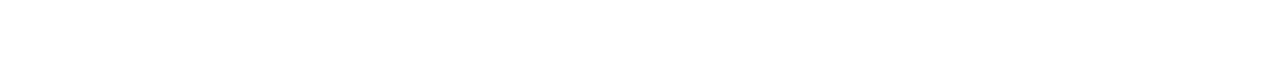 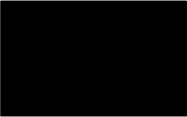 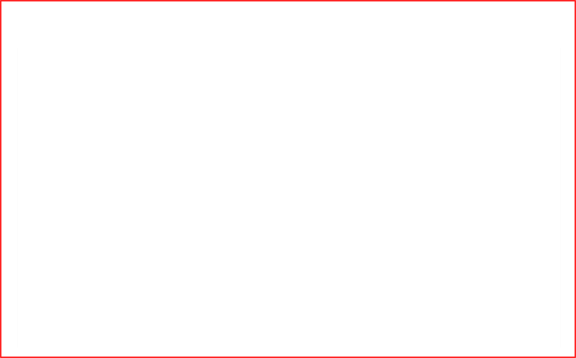 G: Kalemi doğru tutar, kalem kontrolünü sağlar, çizgileri istenilen nitelikte çizer.ÖBB Kazanım 6. Günlük yaşam becerileri için gerekli araç ve gereçleri kullanır.G: Beslenme sırasında uygun araç ve gereçleri kullanır.geçelim der ve “Kırmızı Balık Şarkısını” açar, dinletir/ izletir. Sonra şarkı sözlerini önce öğretmen söyler,sonra da çocuklar tekrar eder.KIRMIZI BALIK ŞARKISIKırmızı balık gölde, Kıvrıla kıvrıla yüzüyor. Balıkçı Hasan geldi,Oltasını atıyor,	Kırmızı balık kaç,kaç. Kırmızı balık dinle;	Kırmızı balık kaç,kaç. Sakın yemi yeme,Balıkçı seni tutacak, Sepetine atacak, Pazarlarda satacak.MATERYALLER: Boyama sayfası, sünger, sulu boya ya da parmakboyası, balon, istenirse renkli kağıtlar ve yapıştırıcıSÖZCÜKLER: Kırmızı, BalıkKAVRAMLAR: Kırmızı RengiÖğretmen çocuklardan el le tutuşmalarını ister ve ortada birbirlerine yakın dururlar. Sonra da çocuklara “şimdi siz kırmızı bir balonsunuz ve ben sizi şişireceğim” der. Ve sanki balona üfler gibi taklit yapar. Öğretmen üfledikçe çocuklar balon gibi şişme taklidi yaparak daire olurlar.Öğretmen ellerini bırakmalarını söyler. “Kırmızı balık oyununu” nasıl oynayacaklarını anlatır/seyrettirir. Sayışarak bir balık ve bir de balıkçı hasan oyunu her çocuğun sıra gelebileceği şekilde oynanır.*Çocuklar ertesi gün görüşmek üzere uğurlanır.DEĞERLENDİRME:Bugün neler yaptık?Balonlarla etti mi?Evde de kardeşinizle ya da anne babanızla oyunlar oynar mısınız?Nasıl oyunlar oynarsınız?AİLE KATILIMIVelilere evde çocukları ile birlikte kırmızı olan en az 5 nesne bulmaları istenir.UYARLAMAÖNERİLERSanat etkinliklerinde istenirse ekteki yırtma yapıştırmalı etkinlikler de yapılabilir.Bir gün önceden tüm çocukların kırmızı renkte kıyafet giymeleri, balon getirmeleri istenebilir.Zeynep'in Kırmızı Çizmeleri Hikâyesi “Kırmızı Fil’i Gördün mü? Hikâyesi”Puzzle, Hafıza Oyunu, İnteraktif Oyunlar, İnteraktif OyunlarOkul Adı	:Tarih : 20/09/2023Yaş Grubu (Ay)	:Öğretmenin Adı Soyadı	:MİLLİ EĞİTİM BAKANLIĞI OKUL ÖNCESİ EĞİTİM PROGRAMI GÜNLÜK EĞİTİM AKIŞIGüne Başlama ZamanıÇocuklar güler yüzle sınıfa alınırlar. Selamlaşma konusunda model olunur.Oyun ZamanıÇocuklar öğrenme merkezlerine yönlendirilir.Kahvaltı, TemizlikOyun merkezleri ve sınıf toplanır ve düzenlenir. Ardından eller yıkanır ve beslenmeye geçilir.Etkinlik Zamanı“Sınıf Kurallarını Hatırlıyorum” Bütünleştirilmiş sanat, Türkçe, müzik, oyun büyük grup etkinliğiGünü Değerlendirme ZamanıBüyük grupla günün değerlendirilmesi amaçlı sohbet edildi. Gün içerisinde çocukların planladıklarını yapıp yapamadıkları konusunda kendilerini değerlendirmelerine rehberlik edildi.Ertesi gün yapmak istedikleri hakkında fikirleri soruldu. Çocuklara eve götürecekleri ve varsa diğer okul günü için getirecekleri hatırlatıldı.Eve GidişHazırlıklar tamamlanır, çocuklarla vedalaşılır.Genel DeğerlendirmeÇocuk Açısından: Çocuklara programdaki davranışlar kazandırılmaya çalışıldı. Yapılan etkinliklerde kullanılan materyaller çocukların ilgilerini çekti ve etkinliğe aktif olarak katılmalarını sağladı.Program Açısından: Planlamada alınan kazanım ve göstergelerine ulaşılmaya çalışıldı. Etkinliklerin gün içindeki dağılımında aktif ve pasif dengesi kurulmaya çalışıldı. Etkinlikçeşitliliğine dikkat edildi. Sadece bir etkinliğe değil pek çok etkinliğe yer verilmeye çalışıldı. (Sanat Etkinliği, Oyun Etkinliği) Etkinliklerde planlanılan süre yeterli geldi.Öğretmen Açısından: Çocukların ilgisini çekebilmek için etkinlikler sırasında değişik materyaller kullanmaya ve hazırlanan etkinliğin çocukların ilgi ve yeteneklerini göz önünde bulundurarak hazırlamaya dikkat edildi. Dolayısıyla çocukların ilgi ve dikkati yapılan etkinliklere çekilmede başarılı olundu.Etkinlik Adı- Sınıf Kurallarını HatırlıyorumEtkinliğin Çeşidi: Bütünleştirilmiş sanat, Türkçe, müzik, oyun büyük grup etkinliğiKAZANIM VE GÖSTERGELER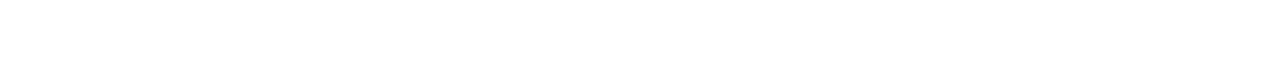 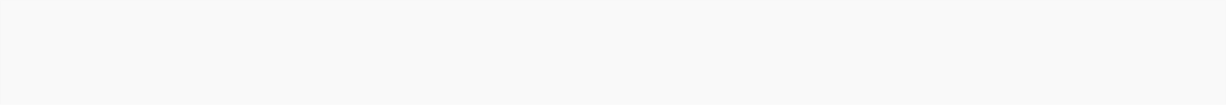 B G : Kazanım 1. Nesne/durum/olaya dikkatini verir.G: Dikkat edilmesi gereken nesne/durum olaya odaklanır.Kazanım 2. Nesne/durum/olayla ilgili tahminde bulunur.G: Nesne/durum/olayla ilgili tahminini söyler.Kazanım 3. Algıladıklarını hatırlar.G: Nesne/durum/olayı bir süre sonra yeniden söyler.D G : Kazanım 7. Dinlediklerinin/izlediklerinin anlamını kavrar Kazanım Dinlediklerini/izlediklerini açıklar.10. Görsel materyalleri okur.G: Görsel materyallerle ilgili sorulara cevap verir.SDG: Kazanım 5. Bir olay veya durumla ilgili olumlu/olumsuz duygularını uygun yollarla gösterir.G: Olumsuz duygularını olumlu davranışlarla gösterir.Kazanım 12. Değişik ortamlardaki kurallara uyar.G: Değişik ortamlardaki kuralların belirlenmesinde düşüncesini söyler.G: Kuralların gerekli olduğunu söyler.G: İstekleri ile kurallar çeliştiğinde kurallara uygun davranır.MG: Kazanım 1. Yer değiştirme hareketleri yapar. G: Yönergeler doğrultusunda koşar.Kazanım 3. Nesne kontrolü gerektiren hareketleri yapar.G: Nesneleri kaldırır, taşır, iter, çeker.Kazanım 4. Küçük kas kullanımı gerektiren hareketleri yapar. G: Değişik malzemeler kullanarak resim yapar.ÖĞRENME SÜRECİ*Öğretmen çocukları karşılar, çocuklar öğretmen tarafından oyun merkezlerine yönlendirilir.*Toplanma zamanı geldiğinde öğretmen “Hopla Topla Şarkısını” açar ve müzik bitene kadar sınıfı toplamalarını ister.*Çocuklar masalara alınır ve isimlerinin yazılı olduğu çalışma kağıtları dağıtılır.*”Okul Öncesi Eğitimde Sınıf Kuralları Eğitici Film” izlenir. Öğretmen tüm çocukların kendisini görebileceği şekilde oturur. Daha önce sınıf kurallarını öğrendiklerini ama hem sınıfımıza yeniarkadaşlarımız geldiği için hem de unutmuş olabileceğimiz için tekrar edip hatırlamamız iyi olacaktır der. Çocuklara kural ne demekti? Niçin gerekli? Başka nerelerde kurallar var? Kurallar olmasaydı ne olurdu?Sınıfta uymamız gereken kuralların ne olduğunu sorar. Her çocuğun konuşmasına fırsat tanır.Öğretmen kurallara uymanın her insanın görevi ve sorumluluğu olduğunu söyler ve “Sınıf Kuralları Flash Kartları ve Slayt Gösterisi” ve Tuvalet Adâbı Flash Kartları ve Slayt Gösterisi izlenir, ardından daha önce öğrenilen parmak oyunu, şiir ve tekerlemeler tekrar edilir.*”Bir Kedi Varmış” sayışma tekerlemesi önce öğretmen tarafından söylenir sonra çocuklar tekrar ederler. “Tabaktaki Yemek” Hikâyesi seyredilir. Hikâye hakkında öğretmen sorular sorar.*”Günaydın (Saatim Çaldı Bip Bip Bip) Şarkılı Rond” için çocuklar daire olurlar. Müzik açılır ve şarkı eşliğinde hareketleri yapılır.Kazanım 5. Müzik ve ritim eşliğinde hareket eder.G: Müzik ve ritim eşliğinde çeşitli hareketleri ardı ardına yapar.ÖBB Kazanım 1. Bedeniyle ilgili temizlik kurallarını uygular.G: Saçını tarar, dişini fırçalar; elini, yüzünü yıkar, tuvalet gereksinimine yönelik işleri yapar.Kazanım 3. Yaşam alanlarında gerekli düzenlemeler yapar.G: Ev ve okuldaki eşyaları temiz ve özenle kullanır, toplar, katlar, asar, yerleştirir.Kazanım 4. Yeterli ve dengeli beslenirG: Öğün zamanlarında yemek yemeye çaba gösterir.Kazanım 7. Kendini tehlikelerden ve kazalardan korur.G: Tehlikeli olan durumları söyler.MATERYALLER: Boyama sayfası, çalışma sayfaları SÖZCÜKLER: İsraf etmemek, sorumluluk KAVRAMLAR: Doğru YanlışFarklı AynıDaha sonra “Uykucu Horoz Oyunu”na geçilir.Tüm çocuklar yumurta olup, yere otururlar. Uyur gibidirler ve gözlerini açmazlar. Öğretmen tek tek başlarına dokunur. Başına dokunulan çocuk,sessizce kalkar ve öğretmenin peşinden gelir. Son çocuk kalana kadar, öğretmen çocukların başlarına dokunarak kaldırır. Sona kalan çocuğun etrafında sessizce halka olunur. Ve birden, “uykucu horoz, uykucu horoz kalk artık!” diye bağırırlar. Uykucu horoz arkadaşlarını yakalamaya çalışır.*Çocuklar ertesi gün görüşmek üzere uğurlanır.DEĞERLENDİRME:Bugün neler yaptık?Okulumuzda ve Sınıfımızda uymamız gereken kurallar neydi?Sulu boya ile boya yapmayı sevdiniz mi?AİLE KATILIMI DEĞERLERİsraf EtmemekSorumlulukUYARLAMAÖNERİLERPuzzle, Hafıza Oyunu, İnteraktif Çalışmalar, İnteraktif OyunlarOkul Adı	:Tarih : 21/09/2023Yaş Grubu (Ay)	:Öğretmenin Adı Soyadı	:MİLLİ EĞİTİM BAKANLIĞI OKUL ÖNCESİ EĞİTİM PROGRAMI GÜNLÜK EĞİTİM AKIŞIGüne Başlama ZamanıÇocuklar güler yüzle sınıfa alınırlar. Selamlaşma konusunda model olunur.Oyun ZamanıÇocuklar öğrenme merkezlerine yönlendirilir.Kahvaltı, TemizlikOyun merkezleri ve sınıf toplanır ve düzenlenir. Ardından eller yıkanır ve beslenmeye geçilir.Etkinlik Zamanı“Nezaket Cümleleri Hangileri?” Bütünleştirilmiş sanat, Türkçe, müzik büyük grup etkinliğiGünü Değerlendirme ZamanıBüyük grupla günün değerlendirilmesi amaçlı sohbet edildi. Gün içerisinde çocukların planladıklarını yapıp yapamadıkları konusunda kendilerini değerlendirmelerine rehberlik edildi. Ertesi gün yapmak istedikleri hakkında fikirleri soruldu. Çocuklara eve götürecekleri ve varsa diğer okul günü için getirecekleri hatırlatıldı.Eve GidişHazırlıklar tamamlanır, çocuklarla vedalaşılır.Genel DeğerlendirmeÇocuk Açısından: Çocuklara programdaki davranışlar kazandırılmaya çalışıldı. Yapılan etkinliklerde kullanılan materyaller çocukların ilgilerini çekti ve etkinliğe aktif olarak katılmalarını sağladı.Program Açısından: Planlamada alınan kazanım ve göstergelerine ulaşılmaya çalışıldı. Etkinliklerin gün içindeki dağılımında aktif ve pasif dengesi kurulmaya çalışıldı. Etkinlik çeşitliliğine dikkat edildi. Sadece bir etkinliğe değil pek çok etkinliğe yer verilmeye çalışıldı. (Sanat Etkinliği, Oyun Etkinliği) Etkinliklerde planlanılan süre yeterli geldi.Öğretmen Açısından: Çocukların ilgisini çekebilmek için etkinlikler sırasında değişik materyaller kullanmaya ve hazırlanan etkinliğin çocukların ilgi ve yeteneklerini göz önünde bulundurarak hazırlamaya dikkat edildi. Dolayısıyla çocukların ilgi ve dikkati yapılan etkinliklere çekilmede başarılı olundu.Etkinlik Adı- Nezaket Cümleleri HangileriEtkinliğin Çeşidi: Bütünleştirilmiş sanat, Türkçe, müzik büyük grup etkinliğiKAZANIM VE GÖSTERGELER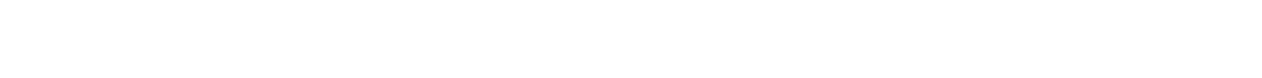 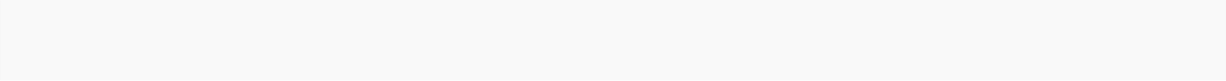 B G : Kazanım 1. Nesne/durum/olaya dikkatini verir.G: : Dikkat edilmesi gereken nesne/durum olaya odaklanır. G: Dikkatini çeken nesne/durum/olayı ayrıntılarıyla açıklar.Kazanım 2. Nesne/durum/olayla ilgili tahminde bulunur.G: Nesne/durum/olayla ilgili tahminini söylerKazanım 3. Algıladıklarını hatırlar.G: Eksilen veya eklenen nesneyi söyler.G: Hatırladıklarını yeni durumlarda kullanır.Kazanım 14. Nesnelerle örüntü oluşturur.G: Modele bakarak nesnelerle örüntü oluşturur.G: En çok üç ögeden oluşan örüntüdeki kuralı söyler. G: Bir örüntüde eksik bırakılan ögeyi söyler, tamamlar.D G : Kazanım 5. Dili iletişim amacıyla kullanır.G: Konuşma sırasında göz teması kurar.G: Jest ve mimikleri anlar.G: Konuşurken jest ve mimiklerini kullanır.G: Konuşmalarında nezaket sözcükleri kullanır.Kazanım 6. Sözcük dağarcığını geliştirir.G: Dinlediklerinde yeni olan sözcükleri fark eder ve sözcüklerin anlamlarını sorar.G: Yeni öğrendiği sözcükleri anlamlarına uygun olarak kullanır.Kazanım 7. Dinlediklerinin/izlediklerinin anlamını kavrar. G: Sözel yönergeleri yerine getirir.G: Dinlediklerini/izlediklerini açıklar. Dinledikleri/izledikleri hakkında yorum yapar.MG: Kazanım 1. Yer değiştirme hareketleri yapar.G: Isınma ve soğuma hareketlerini bir rehber eşliğinde yapar.ÖĞRENME SÜRECİ*Öğretmen çocukları karşılar, çocuklar öğretmen tarafından oyun merkezlerine yönlendirilir.*Sabah sporu olarak “Günaydın Eğlenceli Spor” hep birlikte yapılır.*Öğretmen çocukların minderlere oturmasını sağlar, kendisi de çocukların görebileceği şekilde oturur. “ Sizi her sabah ne söyleyerek karşılıyorum çocuklar?” diye sorarak dikkatlerini çeker. Sabahlarıgülümseyerek ”Günaydın” demeyip onları içeri alması halinde kendilerini nasıl hissedeceklerini sorar.Nezaket” kelimesinin anlamını sorar ve çocukların cevaplarını dinledikten sonra, herkesin güzeldavranılmayı hakettiğini, karşısındaki birine yanlışlıkla zararımız olduğunda özür dilememiz gerektiğini, bir şey isterken “lütfen” hasta olan birine geçmiş olsun, annemiz bir şeyler hazırladığında “eline sağlık”, yemek yiyen birine “afiyet olsun” yatarken ailemize “iyi geceler” gibi nezaket cümleleri kurmamızgerektiğini söyler ve “Nezaket Nedir? Nezaket Neden Gereklidir? Merhaba ve Nasılsın Demek Neden Önemlidir?” isimli eğitici çizgi filmi açar ve birlikte seyredilir. “ Nezaket Cümleleri ile ilgili Flash Kartları ve Slayt Gösterisi” izlenir.*Ardından “Büyük Ders” isimli nezaket kurallarını anlatan hikaye seyredilir.*Daha önceden öğrenilen şarkılar tekrar edilir ve sonrasında “Sihirli Sözcükler” şarkısı öğretilir.*Öğretmen daha sonra bugün yine yeni bir şeyler öğreneceğiz ama çok dikkatimizi vermeliyiz der ve“Kendi Örüntümü Yapabilirim” ve “Basit Düzeyde Örüntü” eğitici çizgi filmleri açar.Kazanım 4. Küçük kas kullanımı gerektiren hareketleri yapar. G: . Malzemeleri keser, yapıştırır, değişik şekillerde katlar.G: Kalemi doğru tutar, kalem kontrolünü sağlar, çizgileri istenilen nitelikte çizer.ÖBB: Kazanım 3. Yaşam alanlarında gerekli düzenlemeler yapar. G: :Ev ve okuldaki eşyaları temiz ve özenle kullanır, toplar, katlar, asar, yerleştirir.MATERYALLER: Boyama sayfası, renkli boyalar, makas, yapıştırıcıSÖZCÜKLER: Nezaket cümleleri, örüntüKAVRAMLAR: Doğru YanlışMutlu Üzgün*Sonra da çocukları masaya alır ve dağıttığı sıralı dairelerden oluşan “Tırtıl” etkinliğini dağıtır ve istedikleri renkleri kullanarak örüntü oluşturmalarını ister. Yapılan çalışmalar panoda sergilenir.*Çocuklar ertesi gün görüşmek üzere uğurlanır.DEĞERLENDİRME:Bugün neler yaptık?Nezaket cümleleri nelerdi?Hangi durumlarda kullanıyoruz bu cümleleri?Örüntü yapmayı sevdiniz mi?AİLE KATILIMIBasit Düzeyde Örüntü ailelerle paylaşılır ve evdeki nesnelerle örüntü oluşturmaları istenir.UYARLAMAÖNERİLERİstenirse örüntü çalışmasında kesme çalışmalı tırtıl, nezaket cümleleri konusu için ise nezaket çiçeği yaptırılabilir.Masada lego ya da başka eğitici masa oyuncakları ile örüntü çalışması yapılabilir.Puzzle, Hafıza Oyunu, İnteraktif Çalışmalar, İnteraktif OyunlarOkul Adı	:Tarih : 22/09/2023Yaş Grubu (Ay)	:Öğretmenin Adı Soyadı	:MİLLİ EĞİTİM BAKANLIĞI OKUL ÖNCESİ EĞİTİM PROGRAMI GÜNLÜK EĞİTİM AKIŞIGüne Başlama ZamanıÇocuklar güler yüzle sınıfa alınırlar. Selamlaşma konusunda model olunur.Oyun ZamanıÇocuklar öğrenme merkezlerine yönlendirilir.Kahvaltı, TemizlikOyun merkezleri ve sınıf toplanır ve düzenlenir. Ardından eller yıkanır ve beslenmeye geçilir.Etkinlik Zamanı“Temiz Ellerde Hayat Var” Bütünleştirilmiş Türkçe, sanat, müzik büyük grup etkinliğiGünü Değerlendirme ZamanıBüyük grupla günün değerlendirilmesi amaçlı sohbet edildi. El yıkarken yaptığımız yanlışlar nelerdir? Doğru el yıkama yöntemi nedir konuları üzerinde konuşuldu. Gün içerisinde çocukların planladıklarını yapıp yapamadıkları konusunda kendilerini değerlendirmelerine rehberlik edildi. Ertesi gün yapmak istedikleri hakkında fikirleri soruldu. Çocuklara eve götürecekleri ve varsa diğer okul günü için getirecekleri hatırlatıldı.Eve GidişHazırlıklar tamamlanır, çocuklarla vedalaşılır.Genel DeğerlendirmeÇocuk Açısından: Çocuklara programdaki davranışlar kazandırılmaya çalışıldı. Yapılan etkinliklerde kullanılan materyaller ve deney çocukların ilgilerini çekti ve etkinliğe aktif olarak katılmalarını sağladı.Program Açısından: Planlamada alınan kazanım ve göstergelerine ulaşılmaya çalışıldı. Etkinliklerin gün içindeki dağılımında aktif ve pasif dengesi kurulmaya çalışıldı. Etkinlik çeşitliliğine dikkat edildi. Sadece bir etkinliğe değil pek çok etkinliğe yer verilmeye çalışıldı. (Sanat Etkinliği, Oyun Etkinliği) Etkinliklerde planlanılan süre yeterli geldi.Öğretmen Açısından: Çocukların ilgisini çekebilmek için etkinlikler sırasında değişik materyaller kullanmaya ve hazırlanan etkinliğin çocukların ilgi ve yeteneklerini göz önünde bulundurarak hazırlamaya dikkat edildi. Dolayısıyla çocukların ilgi ve dikkati yapılan etkinliklere çekilmede başarılı olundu.Etkinlik Adı- Temiz Ellerde Hayat VarEtkinliğin Çeşidi: Bütünleştirilmiş Türkçe, sanat, deney, müzik birleştirilmiş büyük grup etkinliğiKAZANIM VE GÖSTERGELER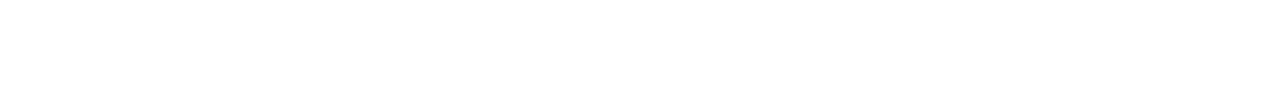 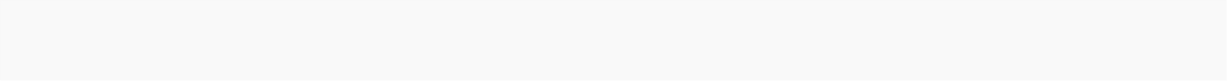 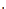 B G : Kazanım 1. Nesne/durum/olaya dikkatini verir.G: : Dikkat edilmesi gereken nesne/durum olaya odaklanır. G: Dikkatini çeken nesne/durum/olayı ayrıntılarıyla açıklar.Kazanım 2. Nesne/durum/olayla ilgili tahminde bulunur.G: Nesne/durum/olayla ilgili tahminini söylerKazanım 5. Nesne veya varlıkları gözlemler.G: : Nesne/varlığın adını, kullanım amaçlarını söyler.Kazanım 6. Nesne veya varlıkları özelliklerine göre eşleştirir. G: Nesne/varlıkları gölgeleri veya resimleriyle eşleştirir.Kazanım 17. Neden-sonuç ilişkisi kurar. G: Bir olayın olası nedenlerini söyler.G: Bir olayın olası sonuçlarını söyler.DG: Kazanım 10. Görsel materyalleri okur. G: Görsel materyalleri açıklar.MG: Kazanım 1. Yer değiştirme hareketleri yapar.G: Isınma ve soğuma hareketlerini bir rehber eşliğinde yapar.Kazanım 4. Küçük kas kullanımı gerektiren hareketleri yapar. G: . Malzemeleri keser, yapıştırır, değişik şekillerde katlar.Kazanım 5. Müzik ve ritim eşliğinde hareket eder.G: : Bedenini, nesneleri ve vurmalı çalgıları kullanarak ritim çalışması yapar.G: Müzik ve ritim eşliğinde çeşitli hareketleri ardı ardına yapar.ÖBB: Kazanım 1. Bedeniyle ilgili temizlik kurallarını uygular. G:Saçını tarar, dişini fırçalar; elini, yüzünü yıkar, tuvalet gereksinimine yönelik işleri yapar.ÖĞRENME SÜRECİ*Öğretmen çocukları karşılar, çocuklar öğretmen tarafından oyun merkezlerine yönlendirilir.*Sabah sporu olarak “Ritim Çalışması” hep birlikte yapılır.*Daha sonra ”Gürbüz ve Elif El Hijyeni” eğitici filmi ve “Doğru Yöntemle El Yıkama Deneyi” seyredilir. Aynı şekilde deney çocuklara da yaptırılır. Bunun için bir gün öncesinden istenen eldivenleri çocuklar giyerler ve ellerine bir miktar parmak boya koyulur. Her çocuğun el yıkama yöntemi doğru yapıpyapamadığı kontrol edilir.* Sanat etkinliği için masalara geçilir ve “El Yıkama Sanat Etkinlikleri” dağıtılır. Çalışmalar bittikten sonra panoda sergilenir.*“ Temiz Kirli Kavramı ile ilgili Flash Kartları ve Slayt Gösterisi” izlenir. “Temiz olmak için neleryapmalıyız?” diye öğretmen sorar ve konu ile ilgili sohbet edilir.*Ardından daha önce öğrenilen tekerleme ve parmak oyunları tekrar edilir. Temizlik Sağlıktır Hikâyesi seyredilir.*Daha önceden öğrenilen şarkılar tekrar edilir ve sonrasında “Ellerim Tombik Tombik Şarkısı” öğretilir.Kazanım 6. Günlük yaşam becerileri için gerekli araç ve gereçleri kullanır.G: Beden temizliğiyle ilgili malzemeleri kullanır.G: Çevre temizliği ile ilgili araç ve gereçleri kullanır.MATERYALLER: Makas, yapıştırıcı, çalışma sayfaları, boyakalemleriSÖZCÜKLER: HijyenKAVRAMLAR: Temiz Kirli*Çocuklar ertesi gün görüşmek üzere uğurlanır.DEĞERLENDİRME:Bugün neler yaptık?Elimizi nasıl yıkamamız gerekiyordu?Ellerimizi yıkamazsak ne olur?AİLE KATILIMI UYARLAMA ÖNERİLER“Bambi’nin El Temizliği Hikâyesi” “Temiz Kirli Kavramı” eğitici videoPuzzle, Hafıza Oyunu, İnteraktif Çalışmalar, İnteraktif OyunlarOkul Adı	:Tarih : 25/09/2023Yaş Grubu (Ay)	:Öğretmenin Adı Soyadı	:Güne Başlama ZamanıÇocuklar güler yüzle sınıfa alınırlar.Oyun ZamanıÇocuklar öğrenme merkezlerine yönlendirilir.Kahvaltı, TemizlikMİLLİ EĞİTİM BAKANLIĞI OKUL ÖNCESİ EĞİTİM PROGRAMI GÜNLÜK EĞİTİM AKIŞIOyun merkezleri ve sınıf toplanır ve düzenlenir. Ardından eller yıkanır ve beslenmeye geçilir.Etkinlik Zamanı“Daireyi Öğreniyorum” Bütünleştirilmiş sanat, Türkçe, müzik, oyun büyük grup etkinliğiEve GidişHazırlıklar tamamlanır, çocuklarla vedalaşılır.Genel DeğerlendirmeÇocuk Açısından: Çocuklara programdaki davranışlar kazandırılmaya çalışıldı. Yapılan etkinliklerde kullanılan materyaller çocukların ilgilerini çekti ve etkinliğe aktif olarak katılmalarını sağladı.Program Açısından: Planlamada alınan kazanım ve göstergelerine ulaşılmaya çalışıldı. Etkinliklerin gün içindeki dağılımında aktif ve pasif dengesi kurulmaya çalışıldı. Etkinlik çeşitliliğine dikkat edildi. Sadece bir etkinliğe değil pek çok etkinliğe yer verilmeye çalışıldı. (Sanat Etkinliği, Oyun Etkinliği) Etkinliklerde planlanılan süre yeterli geldi.Öğretmen Açısından: Çocukların ilgisini çekebilmek için etkinlikler sırasında değişik materyaller kullanmaya ve hazırlanan etkinliğin çocukların ilgi ve yeteneklerini göz önünde bulundurarak hazırlamaya dikkat edildi. Dolayısıyla çocukların ilgi ve dikkati yapılan etkinliklere çekilmede başarılı olundu.Etkinlik Adı- Daireyi ÖğreniyorumEtkinliğin Çeşidi: Bütünleştirilmiş sanat, Türkçe, müzik, oyun büyük grup etkinliğiKAZANIM VE GÖSTERGELER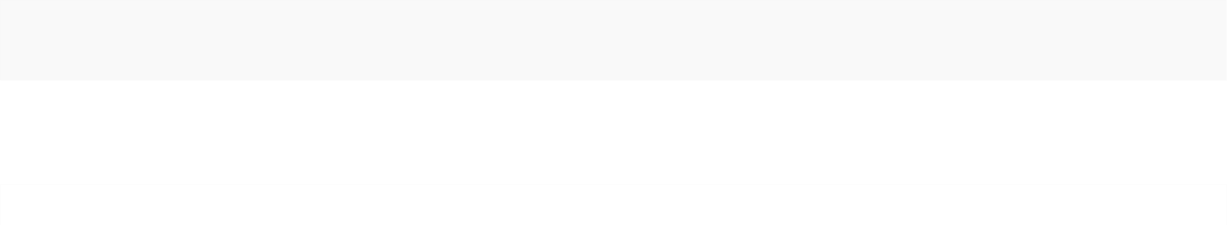 B G : Kazanım 1. Nesne/durum/olaya dikkatini verir.G: : Dikkat edilmesi gereken nesne/durum olaya odaklanır.Kazanım 5. Nesne veya varlıkları gözlemler.G: : Nesne/varlığın adını, şeklini, büyüklüğünü söyler.Kazanım 8. Nesne veya varlıkların özelliklerini karşılaştırır. G: Nesne/varlıkların şeklini, büyüklüğünü, karşılaştırır.Kazanım 9. Nesne veya varlıkları özelliklerine göre sıralar. G: Nesne/varlıkları büyüklüklerine, göre sıralar.Kazanım 12. Geometrik şekilleri tanır.G: Gösterilen geometrik şeklin ismini söyler. G: Geometrik şekillerin özelliklerini söyler.G: Geometrik şekillere benzeyen nesneleri gösterir.DG: Kazanım 6. Sözcük dağarcığını geliştirir.G: Yeni öğrendiği sözcükleri anlamlarına uygun olarak kullanır.Kazanım 10. Görsel materyalleri okur. G: Görsel materyalleri açıklar.MG: Kazanım 1. Yer değiştirme hareketleri yapar.G: Isınma ve soğuma hareketlerini bir rehber eşliğinde yapar.Kazanım 4. Küçük kas kullanımı gerektiren hareketleri yapar. G: . Malzemeleri keser, yapıştırır, değişik şekillerde katlar.Kazanım 5. Müzik ve ritim eşliğinde hareket eder.G: : Bedenini, nesneleri ve vurmalı çalgıları kullanarak ritim çalışması yapar.ÖĞRENME SÜRECİ*Öğretmen çocukları karşılar, çocuklar öğretmen tarafından oyun merkezlerine yönlendirilir.*Sabah sporu olarak “Dinazor” hep birlikte yapılır.*Daha sonra “Şekilleri Öğreniyorum “Daire”” Eğitici Filmi ve “Daire Nasıl Çizilir” seyredilir.*Masalara geçilir ve Daire Sanat Etkinliği yapılır.*“Geometrik Şekil Daire Kavramı ile ilgili Flash Kartları ve Slayt Gösterisi” izlenir. Öğretmen çocuklara daire şekline başka neler örnek verebiliriz diye sorar. Her şey kapı, evler, arabalar vs. daire olsaydı ne olurdu sorusuna cevap aranır?*Ardından daha önce öğrenilen tekerleme ve parmak oyunları tekrar edilir.*Daire Tekerlemesi önce öğretmen tarafından söylenir sonra çocuklarla birlikte tekrar edilir. Tekerleme hareketler katılarak yapılabilir.“Çok Yaşa Daire Hikâyesi” seyredilir.*”Daire Şarkısının” sözleri önce öğretmen tarafından söylenir, sonra çocuklarla tekrar edilir.*Öğretmen ”Daireyi Kap Oyunu” için öğretmen daire olarak kesilmiş kağıtları yere sabitler. Sınıf mevcudunda bir eksik olmalıdır daireler. Bir çocuk sayışarak ebe seçilir. Müzik açılır ve çocuklardairelerin üzerinde dans etmeye başlarlar. Müzik durduğu zaman herkes yer değiştirir. Ebe olan çocuk da yer kapmaya çalışır. Oyun bu şekilde devam eder.MATERYALLER: Makas, yapıştırıcı, çalışma sayfaları, boyakalemleriSÖZCÜKLER: Geometrik şekil, daire, kenar köşe, dinazorKAVRAMLAR: Daire*Çocuklar ertesi gün görüşmek üzere uğurlanır.DEĞERLENDİRME:Bugün neler yaptık?Dairenin kenar ve köşesi var mıydı?Daire olan nesneler nelerdi?AİLE KATILIMIEvde daire olan nesneleri birlikte bulmaları istenir.DEĞERLERYardımlaşmaUYARLAMAÖNERİLERPuzzle, Hafıza Oyunu, İnteraktif Çalışmalar, İnteraktif OyunlarOkul Adı	:Tarih :26/09/2023 Yaş Grubu (Ay)	:Öğretmenin Adı Soyadı	:Güne Başlama ZamanıÇocuklar güler yüzle sınıfa alınırlar.Oyun ZamanıÇocuklar öğrenme merkezlerine yönlendirilir.MİLLİ EĞİTİM BAKANLIĞI OKUL ÖNCESİ EĞİTİM PROGRAMI GÜNLÜK EĞİTİM AKIŞIKahvaltı, TemizlikOyun merkezleri ve sınıf toplanır ve düzenlenir. Ardından eller yıkanır ve beslenmeye geçilir.Etkinlik Zamanı“Mevlit Kandili-Büyük Küçük Kavramı” Bütünleştirilmiş Türkçe, sanat, müzik, oyun, okuma yazmaya hazırlık çalışması büyük grup etkinliğiGünü Değerlendirme ZamanıBüyük grupla günün değerlendirilmesi amaçlı sohbet edildi. Gün içerisinde çocukların planladıklarını yapıp yapamadıkları konusunda kendilerini değerlendirmelerine rehberlik edildi. Ertesi gün yapmak istedikleri hakkında fikirleri soruldu. Çocuklara eve götürecekleri ve varsa diğer okul günü için getirecekleri hatırlatıldı.Eve GidişHazırlıklar tamamlanır, çocuklarla vedalaşılır.Genel DeğerlendirmeÇocuk Açısından: Çocuklara programdaki davranışlar kazandırılmaya çalışıldı. Yapılan etkinliklerde kullanılan materyaller çocukların ilgilerini çekti ve etkinliğe aktif olarak katılmalarını sağladı.Program Açısından: Planlamada alınan kazanım ve göstergelerine ulaşılmaya çalışıldı. Etkinliklerin gün içindeki dağılımında aktif ve pasif dengesi kurulmaya çalışıldı. Etkinlik çeşitliliğine dikkat edildi. Sadece bir etkinliğe değil pek çok etkinliğe yer verilmeye çalışıldı. (Sanat Etkinliği, Oyun Etkinliği) Etkinliklerde planlanılan süre yeterli geldi.Öğretmen Açısından: Çocukların ilgisini çekebilmek için etkinlikler sırasında değişik materyaller kullanmaya ve hazırlanan etkinliğin çocukların ilgi ve yeteneklerini göz önünde bulundurarak hazırlamaya dikkat edildi. Dolayısıyla çocukların ilgi ve dikkati yapılan etkinliklere çekilmede başarılı olundu.Etkinlik Adı- Mevlit Kandili-Büyük Küçük KavramıEtkinliğin Çeşidi: Bütünleştirilmiş Türkçe, sanat, müzik, oyun, okuma yazmaya hazırlık çalışması büyük grup etkinliğiKAZANIM VE GÖSTERGELER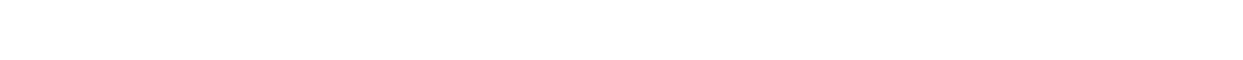 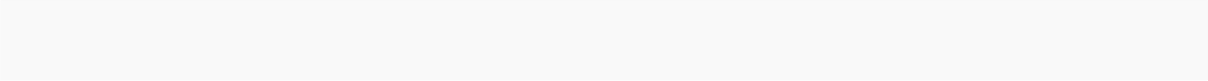 BG: Kazanım 8. Nesne veya varlıkların özelliklerini karşılaştırır.G: Nesne/varlıkların rengini, büyüklüğünü, karşılaştırır.Kazanım 9. Nesne veya varlıkları özelliklerine göre sıralar.G: Nesne/varlıkları büyüklüklerine sıralar.Kazanım 14. Nesnelerle örüntü oluşturur.G: Modele bakarak nesnelerle örüntü oluşturur.G: En çok üç ögeden oluşan örüntüdeki kuralı söyler. G: Bir örüntüde eksik bırakılan ögeyi söyler, tamamlar. G: Nesnelerle özgün bir örüntü oluşturur.DG: Kazanım 7. Dinlediklerinin/izlediklerinin anlamını kavrar. G: Sözel yönergeleri yerine getirir.G: Dinlediklerini/izlediklerini açıklar.G: Dinledikleri/izledikleri hakkında yorum yapar.Kazanım 10. Görsel materyalleri okur. G: Görsel materyalleri inceler.G: Görsel materyalleri açıklar.G: Görsel materyallerle ilgili sorular sorar.G: Görsel materyallerle ilgili sorulara cevap verir.Kazanım 12.Yazı farkındalığı gösterir.G: Duygu ve düşüncelerini bir yetişkine yazdırır.SDG Kazanım 4. Bir olay veya durumla ilgili olarak başkalarının duygularını açıklar.G: Başkalarının duygularını söyler.G: Başkalarının duygularının nedenlerini söyler. G: Başkalarının duygularının sonuçlarını söyler.MG: Kazanım 1. Yer değiştirme hareketleri yapar.G: Isınma ve soğuma hareketlerini bir rehber eşliğinde yapar.ÖĞRENME SÜRECİ*Öğretmen çocukları karşılar, çocuklar öğretmen tarafından oyun merkezlerine yönlendirilir.*Sabah sporu olarak Deve Cüce Sabah Sporu hep birlikte yapılır.*Çocuklar öğretmenlerini görebilecek şekilde minderlere otururlar. Öğretmen çocuklara “Çocuklar sizhiç doğum günü kutladınız mı?” diye sorar. “Biliyor musunuz bizi çoook seven biri var ve bugün onundoğum günü. Onun doğum gününü biz Mevlit Kandili ile kutluyoruz. Kim acaba bu kişi? “ diye sorar. SonraPeygamber Efendimiz S.A.V kimdir, ne zaman doğmuştur? Onun adı seçince salavat getirmemiz gerektiğinden bahseder. * “Karagöz ve Hacivat Mevlid Kandili” ve “Mevlid Kandili Hikayesi” birlikte seyredilir.*Masalara geçilir resim çalışması için kağıtlar dağıtılır sonrasında da Mevlid Kandili kartı yapılır.*Öğretmen eline sınıftan büyük olan bir lego alır, sonra da küçük olan legoyu alır ve çocuklara hangi legonun büyük hangisinin küçük olduğunu sorar. Sonra sınıftan bir çocuğu yanına çağırır ve çocuklarakimin büyük kimin küçük olduğunu ve nedenini sorar. Öğretmen çocuklara Dünyada herşey büyük olsaydınasıl olurdu? Küçük olsaydı nasıl olurdu? Şeklinde sorular sorar ve beyin fırtınası yapılır.Kavramlar ( Küçük-Büyük) Eğitici Video ve Dev Kovalar eğitici filmi izlenir.“ Büyük Küçük Kavramı Flash Kartları ve Slayt Gösterisi” izlenir. Resimler üzerinde konuşulur.*Deve Cüce Oyunu için çocuklar yan yana dizilirler, öğretmenin komutuna göre cüce deyince çocuklarçömelirler, deve deyince ayağa kalkarlar. Şaşıran çocuk oyundan çıkar.*Çocuklar masalara geçer, Büyük Küçük Kavramı Etkinliği ile örüntü çalışması yapılır. Daha sonra okuma yazmaya hazırlık çalışma kağıtları yapılır.*Çocuklar ertesi gün görüşmek üzere uğurlanır.Kazanım 4. Küçük kas kullanımı gerektiren hareketleri yapar. G: Nesneleri toplar.G: Malzemeleri keser, yapıştırır, değişik şekillerde katlar.MATERYALLER: Çalışma kağıtları, Renkli Karton, makas, yapıştırıcı,boya kalemleri, kaşıkSÖZCÜKLER: Peygamber, Mevlid KandiliKAVRAMLAR: Büyük KüçükDEĞERLENDİRME:Bugün neler yaptık?Peygamber Efendimiz’in s.a.s. doğum gününün kutlandığı güne ne diyoruz biz?Bir şeyin büyük olduğunu ya da küçük olduğunu nasıl biliriz?AİLE KATILIMIPeygamber Efendimiz için çocuğunuzun dilinden bir mektup yazar mısınız?UYARLAMAÖNERİLERBüyük / Küçük Kavramları Eğitici Film Renkli Çoraplar HikâyesiPuzzle, Hafıza Oyunu, Hafıza Oyunu, İnteraktif Çalışmalar, İnteraktif OyunlarOkul Adı	:Tarih : 27/09/2023Yaş Grubu (Ay)	:Öğretmenin Adı Soyadı	:MİLLİ EĞİTİM BAKANLIĞI OKUL ÖNCESİ EĞİTİM PROGRAMI GÜNLÜK EĞİTİM AKIŞIGüne Başlama ZamanıÇocuklar güler yüzle sınıfa alınırlar. Selamlaşma konusunda model olunur. Öğretmen çocukların merkezlerdeki oyuncakları verimli kullanmaları konusunda rehber olurOyun ZamanıOyun merkezlerinde bir süre oynanır.Kahvaltı, TemizlikOyun merkezleri ve sınıf toplanır ve düzenlenir. Ardından eller yıkanır ve beslenmeye geçilir.Etkinlik Zamanı“Uzun Kısa Kavramını Öğreniyorum” Bütünleştirilmiş Türkçe, sanat, müzik, oyun, okuma yazmaya hazırlık çalışmaları büyük grup etkinliğiGünü Değerlendirme ZamanıBüyük grupla günün değerlendirilmesi amaçlı sohbet edildi. Gün içerisinde çocukların planladıklarını yapıp yapamadıkları konusunda kendilerini değerlendirmelerine rehberlik edildi. Ertesi gün yapmak istedikleri hakkında fikirleri soruldu. Çocuklara eve götürecekleri ve varsa diğer okul günü için getirecekleri hatırlatıldı.Eve GidişHazırlıklar tamamlanır, çocuklarla vedalaşılır.Genel DeğerlendirmeÇocuk Açısından: Çocuklara programdaki davranışlar kazandırılmaya çalışıldı. Yapılan etkinliklerde kullanılan materyaller çocukların ilgilerini çekti ve etkinliğe aktif olarak katılmalarını sağladı.Program Açısından: Planlamada alınan kazanım ve göstergelerine ulaşılmaya çalışıldı. Etkinliklerin gün içindeki dağılımında aktif ve pasif dengesi kurulmaya çalışıldı. Etkinlik çeşitliliğine dikkat edildi. Sadece bir etkinliğe değil pek çok etkinliğe yer verilmeye çalışıldı. (Sanat Etkinliği, Oyun Etkinliği) Etkinliklerde planlanılan süre yeterli geldi.Öğretmen Açısından: Çocukların ilgisini çekebilmek için etkinlikler sırasında değişik materyaller kullanmaya ve hazırlanan etkinliğin çocukların ilgi ve yeteneklerini göz önünde bulundurarak hazırlamaya dikkat edildi. Dolayısıyla çocukların ilgi ve dikkati yapılan etkinliklere çekilmede başarılı olundu.Etkinlik Adı: Uzun Kısa Kavramını ÖğreniyorumEtkinliğin Çeşidi: Bütünleştirilmiş Türkçe, sanat, müzik, oyun, okuma yazmaya hazırlık çalışmaları büyük grup etkinliğiKAZANIM VE GÖSTERGELERB G : Kazanım 8. Nesne veya varlıkların özelliklerini karşılaştırır.G: Nesne/varlıkların uzunluğunu karşılaştırır.Kazanım 14. Nesnelerle örüntü oluşturur.G: Modele bakarak nesnelerle örüntü oluşturur.G: En çok üç ögeden oluşan örüntüdeki kuralı söyler.G: Bir örüntüde eksik bırakılan ögeyi söyler, tamamlar.D G : Kazanım 6. Sözcük dağarcığını geliştirir.G: Zıt anlamlı sözcükleri kullanır.Kazanım 10: Görsel materyalleri okur.G: Görsel materyalleri inceler.G: Görsel materyalleri açıklar.G: Görsel materyallerle ilgili sorular sorar.G: Görsel materyallerle ilgili sorulara cevap verir.S D G: Kazanım 3. Kendini yaratıcı yollarla ifade eder. G: Özgün özellikler taşıyan ürünler oluşturur.MG: Kazanım 1. Yer değiştirme hareketleri yapar.G: Isınma ve soğuma hareketlerini bir rehber eşliğinde yapar.Kazanım 4. Küçük kas kullanımı gerektiren hareketleri yapar.G: Malzemelere elleriyle şekil verir.G: Malzemelere araç kullanarak şekil verir.ÖBB: Kazanım 1. Bedeniyle ilgili temizlik kurallarını uygular.G: Saçını tarar, dişini fırçalar; elini, yüzünü yıkar, tuvalet gereksinimine yönelik işleri yapar.ÖĞRENME SÜRECİ*Öğretmen çocukları karşılar, çocuklar öğretmen tarafından oyun merkezlerine yönlendirilir.*Sabah sporu “Eller Yukarı Çocuk Dans Şarkısı” hep birlikte yapılır.*Çocuklar oturtulur. “Uzun Kısa Kavramı” ve *Uzun Kısa - Kare - Eğitici Film açılır. Öğretmen video bittikten sonra sınıftaki materyallerden ( lego, oyuncak araba, bebek, kalem vs) bir uzun bir kısa olan iki tane nesne alır. Birbiri ile aynı olanlardan uzun ve kısa olanı birlikte yukarı kaldırır ve hangisinin uzunhangisinin kısa olduğunu sorar.* Çocuklar masalara geçerler ve oyun hamuru ile oynarlar, sonrasında etkinlikler dağıtılır ve “Uzun Kalem Kısa Kalem Şarkısını” eşliğinde yapılır.*Çocuklar minderlere öğretmeni görebilecek şekilde otururlar. Öğretmen ayağa kalkar ve bir öğrencisini yanına çağırır. Hangimiz uzan, hangimiz kısa diye sorar. Eğitici masa oyuncaklarından uzun kısa olanlarmasaya karışık koyulur ve uzun kısa şeklinde örüntü oluşturulur.*“Uzun Kısa kavramı ile ilgili “Flash Kart ve Slayt Gösterisi” izletilir. Görseller hakkında konuşulur.* Önceden öğrenilen parmak oyunları ve tekerlemeler tekrar edilir.*Nasıl Böyle Uzun Bir Boynum Var? Hikâyesi dinlenir.*Çocuklar minderlere otururlar ve ritim çubukları ile Zürafa Şarkısı (Ritim) – Burak Onurlu yapılır.*Bardakları Toplama Oyunu (uzun-kısa kavramı) Oyunu için masaya kağıt bardaklar konur. Çocuklarikişerli olarak öğretmenin komutu ile bardakları iç içe toplamaya başlarlar. Sonunda bardaklar yan yana konur. Uzun olan bardakları yapan çocuk oyunu kazanır.*Sonra da çocukları masaya geçerler ve öğretmenin hazırladığı okuma yazmaya hazırlık çalışmaları yapılır.*Çocuklar ertesi gün görüşmek üzere uğurlanır.MATERYALLER: Oyun Hamuru, bardak, boyamaSÖZCÜKLER: ZürafaKAVRAMLAR: Uzun KısaDEĞERLENDİRME:Bugün neler yaptık?Hangi etkinliği yapmaktan hoşlandın?Boyun kısa mı uzun mu?Boyunun uzun ya da kısa olmasını nasıl anladın?AİLE KATILIMIAilelerden çocukları ile birlikte evdeki uzun ve kısa olan varlıkları birlikte bulmaları istenir.UYARLAMAÖNERİLERUzun / Kısa Kavramları - Okul Öncesi EğitimPuzzle, Hafıza Oyunu, İnteraktif Çalışmalar, İnteraktif OyunlarOkul Adı	:Tarih : 28/09/2023Yaş Grubu (Ay)	:Öğretmenin Adı Soyadı	:Güne Başlama ZamanıÇocuklar güler yüzle sınıfa alınırlar.Oyun ZamanıÇocuklar öğrenme merkezlerine yönlendirilir.Kahvaltı, TemizlikMİLLİ EĞİTİM BAKANLIĞI OKUL ÖNCESİ EĞİTİM PROGRAMI GÜNLÜK EĞİTİM AKIŞIOyun merkezleri ve sınıf toplanır ve düzenlenir. Ardından eller yıkanır ve beslenmeye geçilir.Etkinlik Zamanı“En İyi Arkadaşım-Az Çok Kavramını Öğreniyorum” Bütünleştirilmiş sanat, Türkçe, müzik, oyun, okuma yazmaya hazırlık çalışması büyük grup etkinliğiGünü Değerlendirme ZamanıBüyük grupla günün değerlendirilmesi amaçlı sohbet edildi. Gün içerisinde çocukların planladıklarını yapıp yapamadıkları konusunda kendilerini değerlendirmelerine rehberlik edildi. Ertesi gün yapmak istedikleri hakkında fikirleri soruldu. Çocuklara eve götürecekleri ve varsa diğer okul günü için getirecekleri hatırlatıldı.Eve GidişHazırlıklar tamamlanır, çocuklarla vedalaşılır.Genel DeğerlendirmeÇocuk Açısından: Çocuklara programdaki davranışlar kazandırılmaya çalışıldı. Yapılan etkinliklerde kullanılan materyaller çocukların ilgilerini çekti, özellikle boya ile baskı çalışmasını çok sevdiler, etkinliğe aktif olarak katılmalarını sağladı.Program Açısından: Planlamada alınan kazanım ve göstergelerine ulaşılmaya çalışıldı. Etkinliklerin gün içindeki dağılımında aktif ve pasif dengesi kurulmaya çalışıldı. Etkinlik çeşitliliğine dikkat edildi. Sadece bir etkinliğe değil pek çok etkinliğe yer verilmeye çalışıldı. (Sanat Etkinliği, Oyun Etkinliği) Etkinliklerde planlanılan süre yeterli geldi.Öğretmen Açısından: Çocukların ilgisini çekebilmek için etkinlikler sırasında değişik materyaller kullanmaya ve hazırlanan etkinliğin çocukların ilgi ve yeteneklerini göz önünde bulundurarak hazırlamaya dikkat edildi. Dolayısıyla çocukların ilgi ve dikkati yapılan etkinliklere çekilmede başarılı olundu.Etkinlik Adı- En İyi Arkadaşım-Az Çok Kavramını ÖğreniyorumEtkinliğin Çeşidi: Bütünleştirilmiş sanat, Türkçe, müzik, oyun, okuma yazmaya hazırlık çalışması büyük grup etkinliğiKAZANIM VE GÖSTERGELERB G : Kazanım 7. Nesne veya varlıkları özelliklerine göre gruplar. G: Nesne/varlıkları rengine, şekline, büyüklüğüne, uzunluğuna,dokusuna, sesine, yapıldığı malzemeye, tadına, kokusuna, miktarına ve kullanım amaçlarına göre gruplar.Kazanım 9. Nesne veya varlıkları özelliklerine göre sıralar.G: : Nesne/varlıkları uzunluklarına, büyüklüklerine, miktarlarına, ağırlıklarına, renk tonlarına göre sıralar.Kazanım 10. Görsel materyalleri okur. G: Görsel materyalleri açıklar.DG: Kazanım 4. Konuşurken dil bilgisi yapılarını kullanır.G: Cümle kurarken isim, fiil, sıfat, bağlaç, çoğul ifadeler, zarf, zamir, edat, isim durumları ve olumsuzluk yapılarını kullanır.Kazanım 3. Söz dizimi kurallarına göre cümle kurar.ÖĞRENME SÜRECİ*Öğretmen çocukları karşılar, çocuklar öğretmen tarafından oyun merkezlerine yönlendirilir.*Sabah sporu olarak “Oyna ve Dans Et” hep birlikte yapılır.*Daha sonra “Kavramları Öğreniyorum” ve “Az Çok Kavramı” Eğitici Filmi izlenir.*“Az Çok Kavramı ile ilgili Flash Kartları ve Slayt Gösterisi” izlenir. Öğretmen sınıftaki legolardan, boya kalemlerinden vs masaya koyar ve az çok şeklinde ayırırak ve çocuklara hangisini az hangisinin çokolduğunu sorar.*Masalara geçilir, öğretmen çocuklara dostluk ağacı yapacaklarını söyleyerek renkli kağıtlara çekilmiş ya da fon kartonuna çizilmiş el, ağaç gövdesi ve çiçek kalıpları dağıtır. Önce “Dostluk Ağacının Nasıl Yapılacağını” öğretmen anlatır. Etkinlik istenirse proje çalışması olarak tüm sınıf katılımı ileyapılabildiği gibi bireysel de yapılabilir.*Öğretmen çocukları yarım daire olarak oturtur. Daha önce öğrenilen parmak oyunu ve tekerlemelerG: Düz cümle, olumsuz cümle, soru cümlesi ve birleşik cümle kurar. G: Cümlelerinde ögeleri doğru kullanır.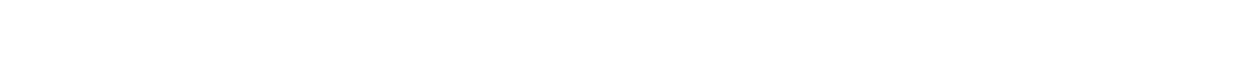 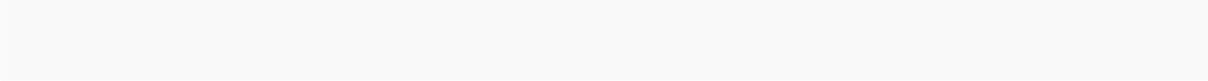 Kazanım 5. Dili iletişim amacıyla kullanır. G: Sohbete katılır.G: Konuşmak için sırasını bekler.Kazanım 6. Sözcük dağarcığını geliştirir.G: Yeni öğrendiği sözcükleri anlamlarına uygun olarak kullanır.SDG: Kazanım 4. Bir olay veya durumla ilgili olarak başkalarının duygularını açıklar.G: Başkalarının duygularını söyler.G: Başkalarının duygularının nedenlerini söyler.MG: Kazanım 1. Yer değiştirme hareketleri yapar.G: Isınma ve soğuma hareketlerini bir rehber eşliğinde yapar. G: Çift ayak sıçrayarak belirli mesafe ilerler.G: Tek ayak sıçrayarak belirli mesafe ilerler.tekrar edilir. Ardından “ Sırılsıklam Sarılalım” parmak oyunu öğretilir.*”Arkadaşlık Ormanı Hikayesi” seyredilir. Hikaye sonrası hikayenindramatizesi edilir.*Yine daha önce öğrenilen şarkılar tekrar edilir ve yeni bir şarkıolarak “Canım Arkadaşım Şarkısı” öğretilir.CANIM ARKADAŞIMCanım arkadaşımcanım arkadaşım nasılsınHaydi oynayalım herşeyi paylaşalım arkadaşım Ver elini al sevgimi herşey paylaştıkça güzel Haydi koşalım el ele arkadaşlık çok güzel Arkadaşım arkadaşım arkadaşımArkadaşlar birbirini çok sever çok sever Hep beraber oynamak çok güzel çok güzel Arkadaşlar birbirini çok sever çok sever Hep beraber oynamak çok güzel çok güzelSIMSIKI SARILALIMAl yanaklı elmacıkHaydi gidelim çabuk çabuk Herkes oldu eşSımsıkı sarılalım Kocaman açılalım Hep beraberMATERYALLER: Fon kartonu ya da renkli kağıtlar, makas, yapıştırıcı, çalışma sayfaları, boya kalemleriSÖZCÜKLER: Dostluk, yardımseverlikKAVRAMLAR: Az çok*Çocuklar daire olurlar ve az çok kavramı ile ilgili ”Renklerle Oyun” oynanır. Çocuklar daire olurlar ve oyunun sözleri söylenir.*Çocuklar masalara geçerler, az çok kavramı ve 2’şerli gruplama ile ilgili ile ilgili çalışma sayfaları yapılır.*Çocuklar ertesi gün görüşmek üzere uğurlanır.DEĞERLENDİRME:Bugün neler yaptık?Arkadaş olmak ne demektir?Dost olmak ne demektir?Biz arkadaşlarımızla neler yaparız?AİLE KATILIMI DEĞERLERArkadaşlık-Dostluk-YardımseverlikUYARLAMAÖNERİLERPuzzle, Hafıza Oyunu, İnteraktif Çalışmalar, İnteraktif OyunlarOkul Adı	:Tarih :29/09/2023 Yaş Grubu (Ay)	:Öğretmenin Adı Soyadı	:Güne Başlama ZamanıÇocuklar güler yüzle sınıfa alınırlar.Oyun ZamanıÇocuklar öğrenme merkezlerine yönlendirilir.MİLLİ EĞİTİM BAKANLIĞI OKUL ÖNCESİ EĞİTİM PROGRAMI GÜNLÜK EĞİTİM AKIŞIKahvaltı, TemizlikOyun merkezleri ve sınıf toplanır ve düzenlenir. Ardından eller yıkanır ve beslenmeye geçilir.Etkinlik Zamanı“İtfaiyeciler neden var?” Bütünleştirilmiş sanat, Türkçe, müzik, oyun, okuma yazmaya hazırlık çalışması büyük grup etkinliğiGünü Değerlendirme ZamanıBüyük grupla günün değerlendirilmesi amaçlı sohbet edildi. Gün içerisinde çocukların planladıklarını yapıp yapamadıkları konusunda kendilerini değerlendirmelerine rehberlik edildi. Ertesi gün yapmak istedikleri hakkında fikirleri soruldu. Çocuklara eve götürecekleri ve varsa diğer okul günü için getirecekleri hatırlatıldı.Eve GidişHazırlıklar tamamlanır, çocuklarla vedalaşılır.Genel DeğerlendirmeÇocuk Açısından: Çocuklara programdaki davranışlar kazandırılmaya çalışıldı. Yapılan etkinliklerde kullanılan materyaller çocukların ilgilerini çekti, özellikle boya ile baskı çalışmasını çok sevdiler, etkinliğe aktif olarak katılmalarını sağladı.Program Açısından: Planlamada alınan kazanım ve göstergelerine ulaşılmaya çalışıldı. Etkinliklerin gün içindeki dağılımında aktif ve pasif dengesi kurulmaya çalışıldı. Etkinlik çeşitliliğine dikkat edildi. Sadece bir etkinliğe değil pek çok etkinliğe yer verilmeye çalışıldı. (Sanat Etkinliği, Oyun Etkinliği) Etkinliklerde planlanılan süre yeterli geldi.Öğretmen Açısından: Çocukların ilgisini çekebilmek için etkinlikler sırasında değişik materyaller kullanmaya ve hazırlanan etkinliğin çocukların ilgi ve yeteneklerini göz önünde bulundurarak hazırlamaya dikkat edildi. Dolayısıyla çocukların ilgi ve dikkati yapılan etkinliklere çekilmede başarılı olundu.Etkinlik Adı- İtfaiyeciler neden var?”Etkinliğin Çeşidi: Bütünleştirilmiş sanat, Türkçe, müzik, oyun, okuma yazmaya hazırlık çalışması büyük grup etkinliğiKAZANIM VE GÖSTERGELERB G : Kazanım 1. Nesne/durum/olaya dikkatini verir.G: Dikkat edilmesi gereken nesne/durum olaya odaklanır.G: Dikkatini çeken nesne/durum/olaya yönelik sorular sorar. G: Dikkatini çeken nesne/durum/olayı ayrıntılarıyla açıklar.Kazanım 5. Nesne veya varlıkları gözlemler.G: : Nesne/varlığın adını miktarını ve kullanım amaçlarını söyler.Kazanım 10. Görsel materyalleri okur. G: Görsel materyalleri açıklar.DG: Kazanım 6. Sözcük dağarcığını geliştirir.G: Dinlediklerinde yeni olan sözcükleri fark eder ve sözcüklerin anlamlarını sorar.G: Yeni öğrendiği sözcükleri anlamlarına uygun olarak kullanır.SDG: Kazanım 4. Bir olay veya durumla ilgili olarak başkalarının duygularını açıklar.G: Başkalarının duygularını söyler.G: Başkalarının duygularının nedenlerini söyler.MG: Kazanım 1. Yer değiştirme hareketleri yapar.G: Isınma ve soğuma hareketlerini bir rehber eşliğinde yapar. G: Yönergeler doğrultusunda yürür.Kazanım 4. Küçük kas kullanımı gerektiren hareketleri yapar. G: . Malzemeleri keser, yapıştırır, değişik şekillerde katlar. G: Nesneleri toplar. Nesneleri kaptan kaba boşaltır.G: Nesneleri üst üste / yan yana / iç içe dizer.ÖBB: Kazanım 7. Kendini tehlikelerden ve kazalardan korur.G: Tehlikeli olan durumları söyler.G: Kendini tehlikelerden ve kazalardan korumak için yapılması gerekenleri söyler.ÖĞRENME SÜRECİ*Öğretmen çocukları karşılar, çocuklar öğretmen tarafından oyun merkezlerine yönlendirilir.*Sabah sporu olarak “Sabah Sporu Yapmak Gerek” hep birlikte yapılır.*Daha sonra “İtfaiye ve İtfaiyeci Kimdir?” Eğitici filmi izlenir. Yalnız İç İşleri Bakanlığımız tarafından Türkiye'de 10 Temmuz 2021 itibarıyla tüm acil yardım numaraları 112 numarası altında birleştirilmiş olduğundan film izlenirken itfaiye numarası kısmında filmi durdurup bu önemli ayrıntı çocuklaraanlatılmalıdır. Ardından “Yangın Var!” Eğitici Filmi izlenir.*“İtfaiye&Yangın ile ilgili Flash Kartları ve Slayt Gösterisi” izlenir. İtfaiye ve itfaiye mesleği hakkında konuşulur. Tehlikeli olabilecek durumlar üzerinde durulur.*Masalara geçilir, öğretmen çocuklara gönüllü itfaiye eri olmaya ne dersiniz diye sorar ve itfaiyeşapkası ve rozeti yapılır.*Öğretmen çocukları yarım daire olarak oturtur. Daha önce öğrenilen parmak oyunu ve tekerlemelertekrar edilir. Ardından “Yangın Tekerlemesi” öğretilir. “Yangın ve İtfafiye ile İlgili Bilmeceler” gerektiğinde ipuçları verilerek sorulur.*Yine daha önce öğrenilen şarkılar tekrar edilir ardından “ Kahraman İtfaiyeciler Şarkısı” öğretilir.G: Temel güvenlik kurallarını bilir.G: Tehlikeli olan durumlardan, kişilerden, alışkanlıklardan uzak durur. G:Herhangi bir tehlike ve kaza anında yardım ister.MATERYALLER: Etkinlik çizilmiş kağıtlar, makas, yapıştırıcı, çalışma sayfaları, boya kalemleri, hulahop, grapon kağıdı, pet şişeSÖZCÜKLER: Yangın, itfaiye, kibrit, çakmak, parkurKAVRAMLAR: Doğru yanlış*Öğretmen “İtfaiye Parkur Oyunu” için parkur alanı hazırlar ve oyun oynanır.*Çocuklar ertesi gün görüşmek üzere uğurlanır.DEĞERLENDİRME:Bugün neler yaptık?Yangına sebebiyet veren şeyler nelerdir?İtfaiye ve itfaiyeci ne demek?İtfaiye sadece yangın mı söndürür?AİLE KATILIMI ALAN GEZİSİEn yakın İtfaiye Merkezine gezi düzenlenebilir.UYARLAMAÖNERİLERPuzzle, Hafıza Oyunu, İnteraktif Çalışmalar, İnteraktif Oyunlar